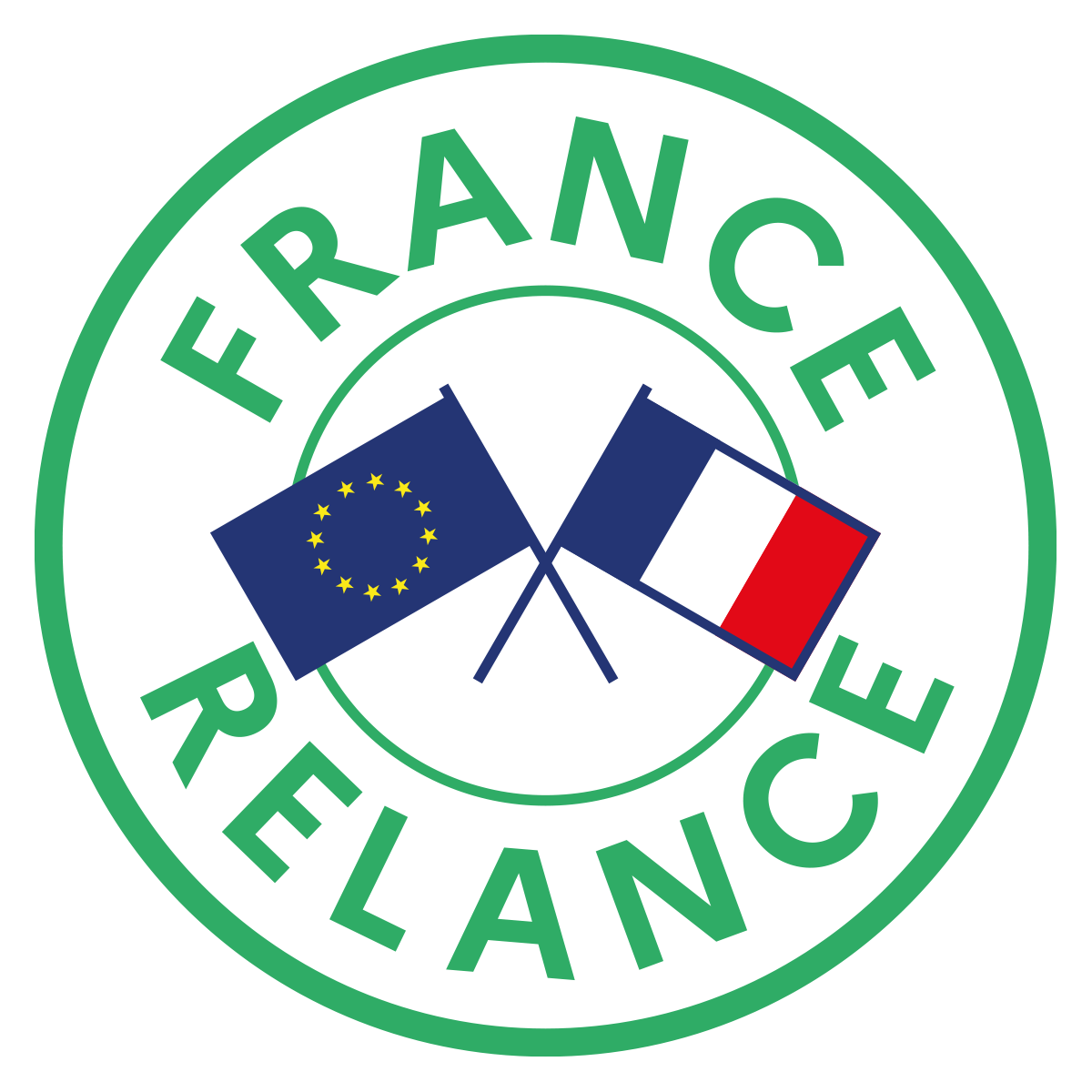 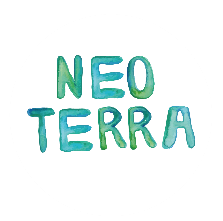 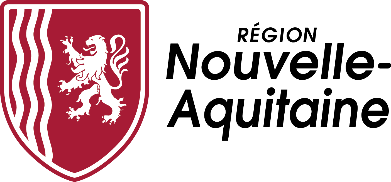 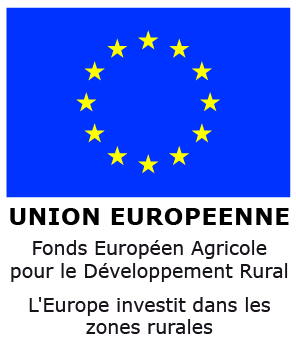 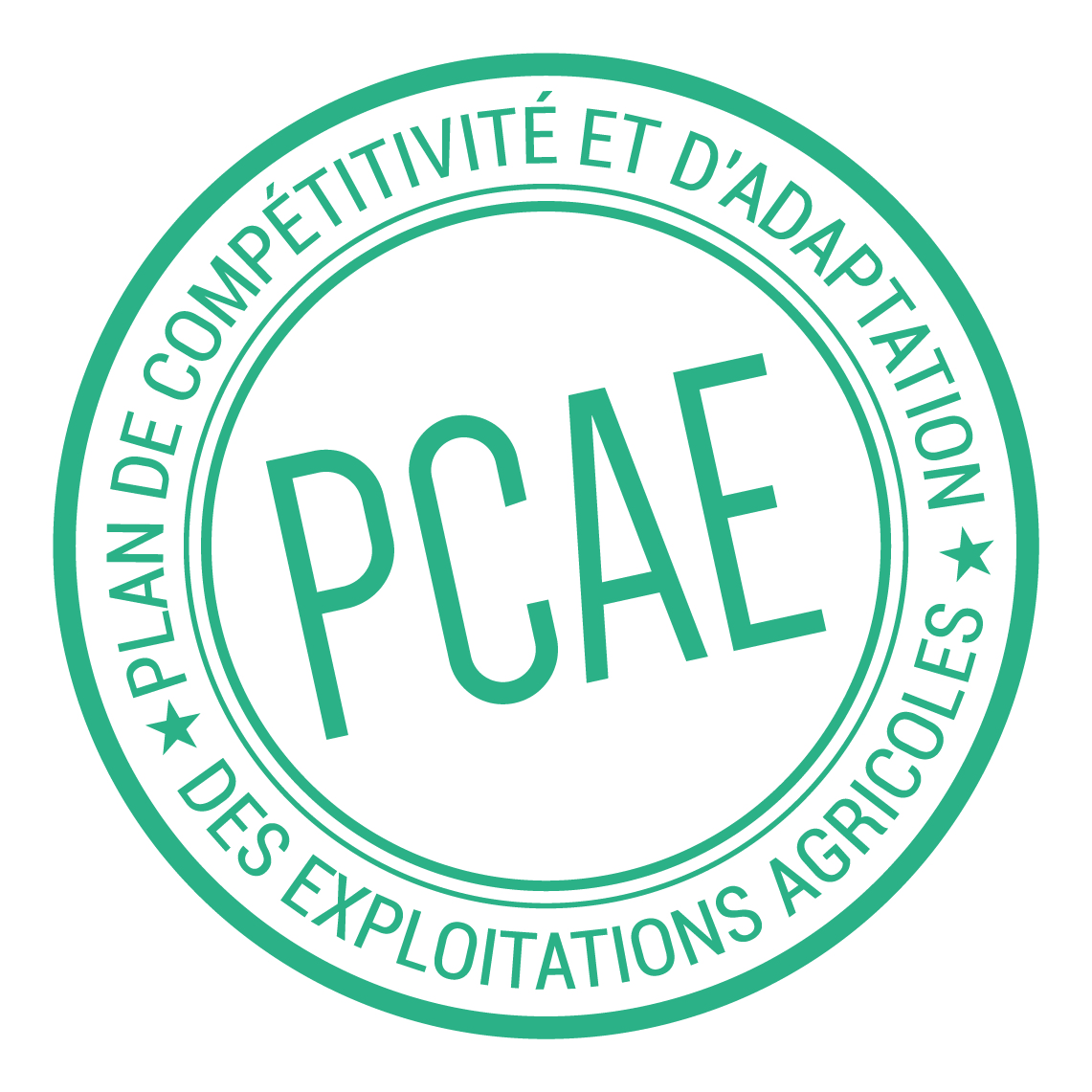 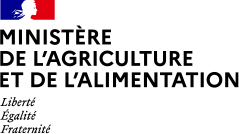 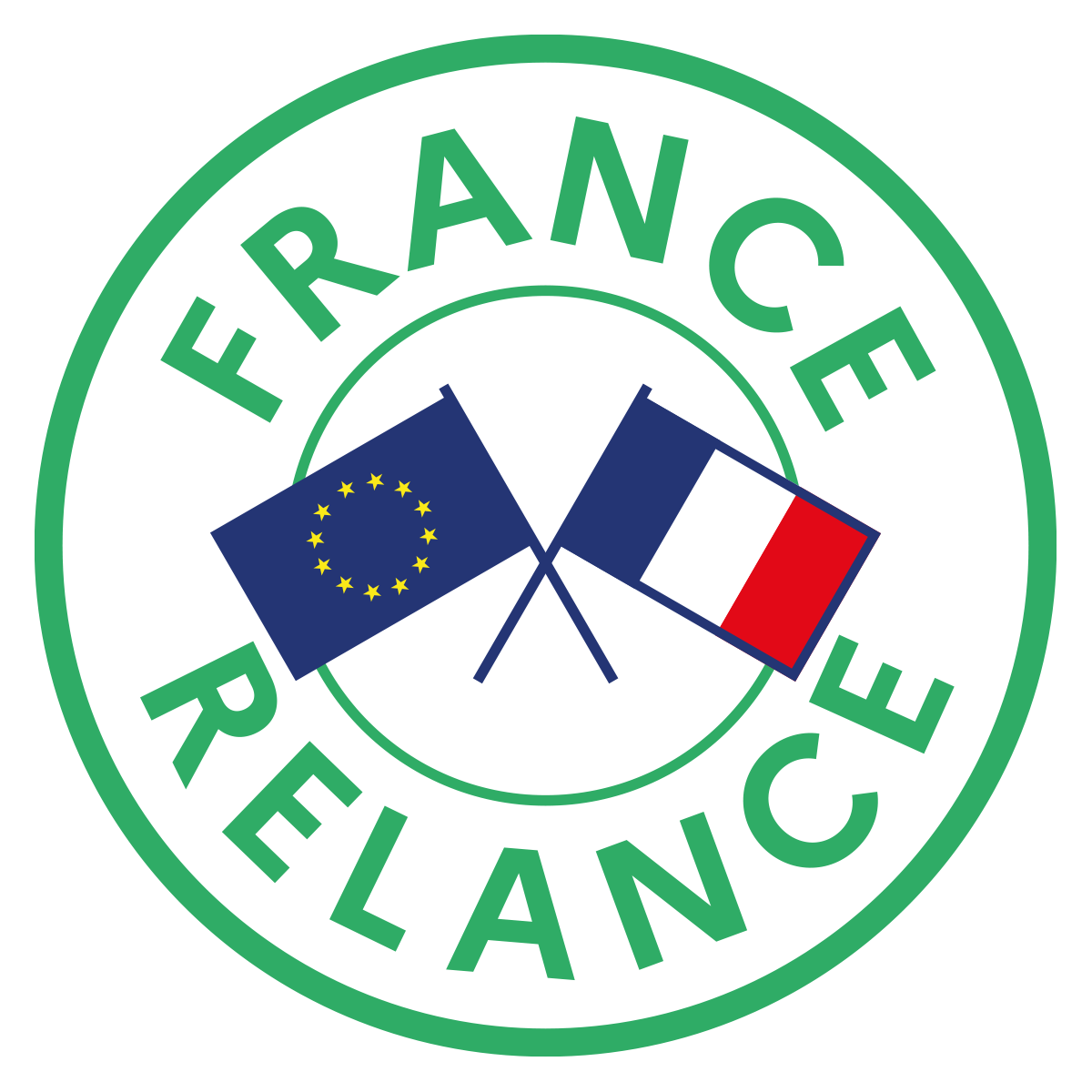 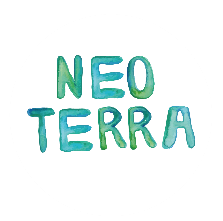 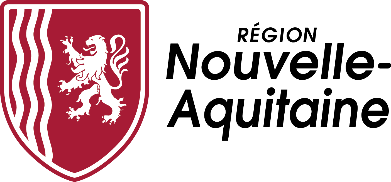 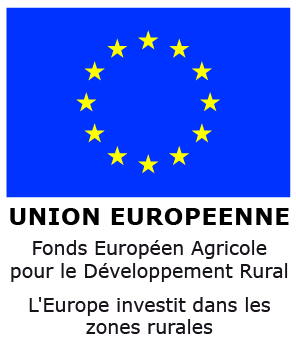 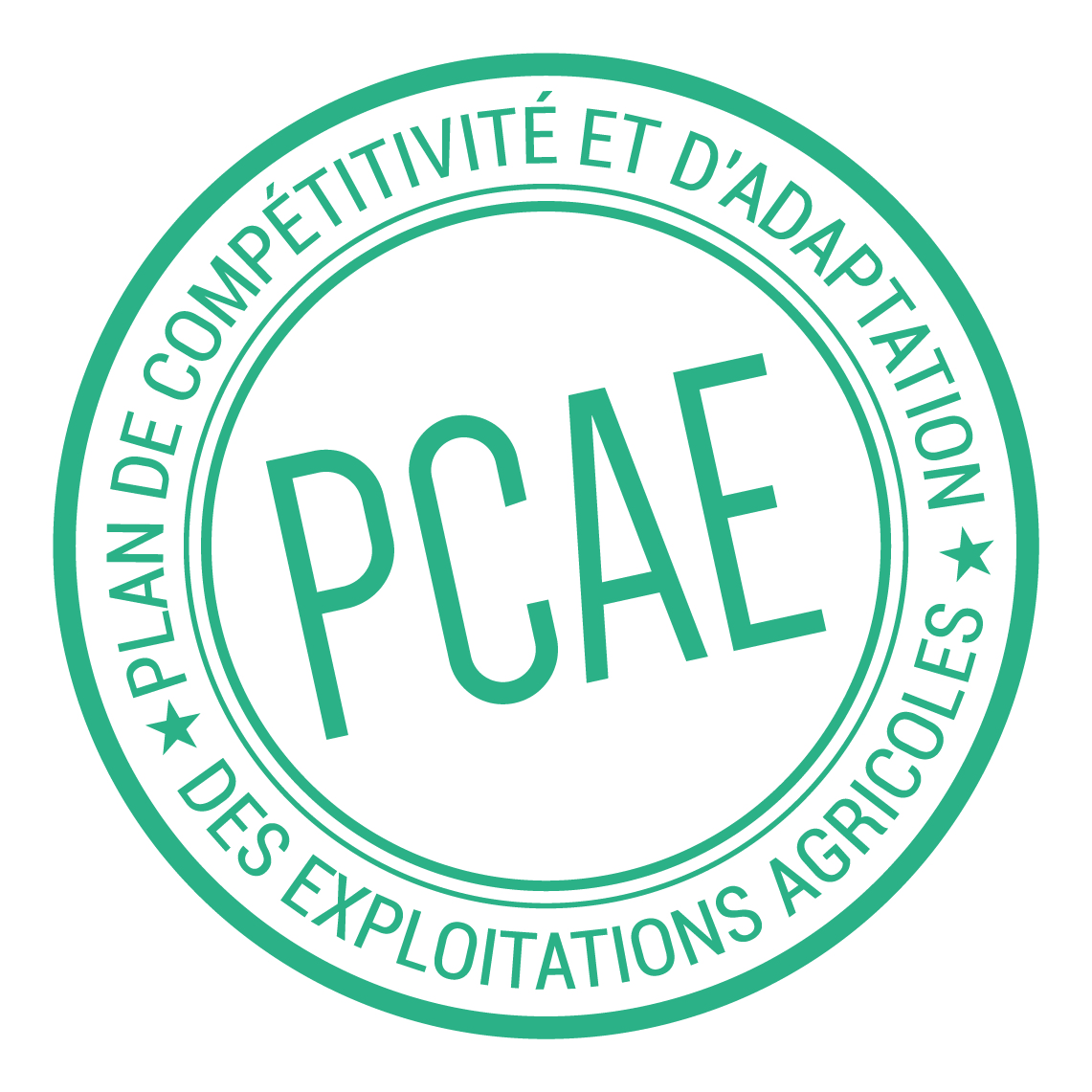 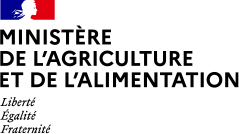 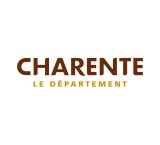 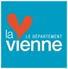 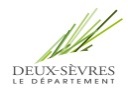 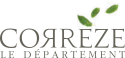 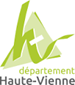 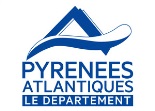 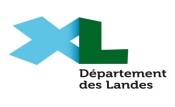 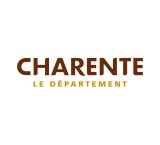 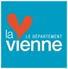 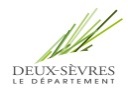 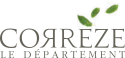 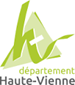 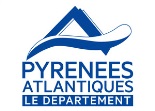 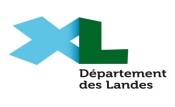 https://www.europe-en-nouvelle-aquitaine.euhttps://les-aides.nouvelle-aquitaine.frPour la période du 26 novembre 2021 au 31 janvier 2022Evolution entre les versionsVersion V1.0 du 26/11/2021 : version originale IMPORTANTLe formulaire de demande d’aide (fichier word) ne doit en aucun cas être modifié par le bénéficiaire. Toutes modifications ou suppressions de paragraphes pourront entraîner l’irrecevabilité de la demande.Cette demande d’aide, une fois complétée, constitue, avec l’ensemble des justificatifs joints par vos soins, le dossier unique de demande d’aide pour l’ensemble des financeurs publics potentiels.Toutes les informations demandées dans ce document doivent être complétées.PORTEUR DE PROJET :																						 Madame      MonsieurNom et prénom du porteur de projet _____________________________________ ou raison sociale : ______________________________________________    Code postal  |__|__|__|__|__|ATTENTION : Les travaux/investissements démarrés avant la date de réception du dossier ne pourront pas être financés. Un devis signé, un bon de commande, une facture émise ou payée sont considérés comme un commencement de travaux (hors honoraires d'architectes, rémunérations d'ingénieurs et de consultants, dépenses liées au conseil en matière de durabilité environnementale et économique (diagnostics), études de faisabilité)NB/ Pour des projets en lien avec l’installation d’un jeune agriculteur (JA ou NI), le démarrage des travaux peut débuter avant le lancement des appels à projets/candidatures, sans promesse de subvention, sous réserve de l’envoi à la DDT/M du siège d’exploitation d’un courrier daté et signé du demandeur comportant a minima les éléments suivants : identification du demandeur (nom, adresse, n° SIREN/SIRET), libellé et description du projet, contexte de la demande, dates de début et de fin de réalisation prévisionnelles du projet, liste des dépenses, type d’aide (subvention), montant du financement public (tous financeurs confondus), date et signature du porteur du projet. ATTENTION, ce démarrage ne peut pas être antérieur à la dernière modification de programme relatif au dispositif Plan de Modernisation des élevages datant du 22/12/2020.L’accusé réception du dossier (complet ou non) ne vaut pas acceptation de l’aide par l’autorité de gestion.A quel Programme de Développement Rural (PDR) se rattache la demande ? :  PDR Aquitaine, type d’opération 4.1.1                                             PDR Limousin, type d’opération 4.1.1   PDR Poitou-Charentes, type d’opération 4.1.1  LIBELLE DU PROJET et description succincte : _________________________________________________________________________________________________________________________________________________________________________________________________________________________________________________________________________________________________________________________________________________________________________________________________________________________________________________________________________________________________________________________________________________________________________________________________________________________________________________________________________________________________________________________________________________________________________________________________________________________________________________________________________________________________________________________________________________________________________________________________________________________________________________________________________________________________________________________________________________________________________________________________________________________________________________________________________________________________________________________________________________________________________________________________________________________________________________________________________________________________________________________________________________________________________________________________________________________________________________________________________________________________________________________________________________________________________________________________________________________________________________________________________________________________________________________________________________________________________________________________________________________________________________________________________________________________________________________________________________________________________________Le cas échéant : Nom de la structure ayant accompagné le projet : _________________________________________________________________Nom du technicien ayant accompagné le projet et ses coordonnées Nom/Prénom________________________________________mail_________________________________tél_______________1- Identification du DemandeurN° SIRET (obligatoire) : |__|__|__|__|__|__|__|__|__|__|__|__|__|__| attribué par l’INSEE à l’inscription au répertoire national des entreprisesN° PACAGE : |__|__|__|__|__|__|__|__|__|                     Aucun n° pacage attribué (contactez votre DDT/DDTM)	N° de dossier Web Service AREA (le cas échéant) : |__|__|__|__|- |__|__| - |__|__|__|__|	Coordonnées du porteur du projet (exploitant individuel/ société/établissement agricole/structure collective) Statut juridique :	   Exploitant individuel	  GAEC	  EARL                                           SARL  SCEA	  Etablissement de développement ou de recherche  Autre : (préciser) S’il s’agit d’une société ou d’un établissement, veuillez préciser son nom :________________________________________________________________________________________________________Porteur de projet :Nom et prénom du représentant légal (le cas échéant) : ________________________________________________________________________________________________________Adresse postale : N° - Libellé de la voie : _________________________________________________________________________________________________________Complément d'adresse : _________________________________________________________________________________________________________TRES IMPORTANT : Nom de la nouvelle commune : (cf https://france.comersis.com/commune-nouvelle.php)____________________________________________________________Code postal : |__|__|__|__|__|    Contact : (Personne en charge du suivi du projet). A remplir si différente du porteur de projetNom et prénom : ________________________________________________________________________________________________Téléphone :	 |__|__|__|__|__|__|__|__|__|__|     ;     |__|__|__|__|__|__|__|__|__|__|                                              (Fixe)                                                                      (Mobile)E-mail : ___________________________________________________________________________________________Coordonnées du compte bancaire sur lequel le versement de l’aide est demandéN° IBAN |__|__|__|__| |__|__|__|__| |__|__|__|__| |__|__|__|__| |__|__|__|__| |__|__|__|__| |__|__|__|BIC |__|__|__|__|__|__|__|__|__|__|__|Si le  statut de votre exploitation est « Exploitation Individuelle »1. Etes-vous exploitant :            votre date de naissance ___/____/____                                   Agriculteur à titre principal (ATP)                                                                                                    Agriculteur à titre secondaire (ATS)                                                                                      Cotisant solidaire                                                                                                                                 Autre (veuillez préciser) :  _____________________                                  2. Etes-vous  installé depuis moins de 5 ans ?      oui                non                  en cours d’installation3. Si vous êtes installé depuis moins de 5 ans sans DJA, date d’installation figurant sur votre attestation MSA (1ère date d’inscription à la MSA en tant que chef d’exploitation) : ____/____/____4. Bénéficiez-vous de la DJA ?                                 oui                non  Si oui : - date de conformité de l’installation (CJA) :        ____/____/____                - ce projet s’inscrit-il dans votre plan d’entreprise du dossier d’installation (DJA) :  oui   nonSi le statut de votre exploitation est une personne morale (EARL, GAEC, SAS, SARL …)Nombre d’associés - exploitants : |__|__|                                                                          A remplir seulement pour les établissements publics :Etes-vous soumis aux obligations en termes de commande publique (Code la commande publique en vigueur au 1er avril 2019) ?       oui            non(si vous ne savez pas, vous pouvez faire une demande du formulaire « êtes-vous soumis aux règles de la commande publique ? » auprès de votre DDT/M)Si oui, joindre le formulaire de respect de la commande publique  2 - Caractéristiques de l’exploitation Caractéristiques de l’exploitationLocalisation du siège de l’exploitation :	 Identique à la localisation du demandeurSi non, veuillez préciser : N° - Libellé de la voie : ______________________________________________________________________________________Complément d'adresse : ____________________________________________________________________________________Code postal : |__|__|__|__|__|    Commune : ____________________________________________________________a. Votre exploitation est-elle concernée par les zonages suivants :Zone à handicap naturel :	Montagne      Haute montagne     Autre……….……………..  b. Atelier d’élevage / Productions sur l’exploitation  Elevage:   Végétal :  Viticulture Grandes cultures Arboriculture Horticulture et pépinières  Maraîchage Prairies Autres (à préciser) : ___________________________________________________________________________________3- indicateurs nationaux : à remplir obligatoirement1. Votre exploitation comporte-t-elle au moins une personne installée depuis moins de 5 ans ?  oui avec DJA       oui sans DJA       non2. L'opération s'inscrit-elle dans la mise en œuvre du projet d'un GIEE ?  oui                     non3. L'exploitation est-elle reconnue en AB ou en cours de conversion, totalement ou partiellement ? oui, exploitation reconnue en AB ou en conversion partiellement                  oui, exploitation reconnue en AB ou en conversion totalement non4. L’exploitation est-elle engagée dans une démarche de certification environnementale de niveau 3 HVE ou démarche environnementale reconnue par l’autorité de gestion équivalente HVE ? non oui, niveau 3 : certification Haute Valeur Environnementale oui, niveau 3 : certification équivalente reconnue par l’autorité de gestion SI HVE  je suis engagé dans une certification HVE  depuis  _______________OU mon exploitation est certifiée HVE depuis le _______________SI, autre démarche environnementale reconnue par l’autorité de gestion  Quelle est cette démarche/certification ? _________________________ je suis engagé dans la certification depuis  _______________OU mon exploitation est certifiée depuis le _______________5. L’exploitation produit-elle sous SIQO ?  oui, label rouge / Production : ________________________________________________________________________________ oui, IGP/ Production : ________________________________________________________________________________ oui, AOP / Production : ________________________________________________________________________________ oui, autre/ Production : ________________________________________________________________________________ non, aucune production sous SIQO6. L’exploitation met-elle en œuvre une MAEC (Mesures agro-environnementales et climatiques) système ?                                                            oui, en cours de contractualisation        oui, exploitation engagée       non7. Quelle est l’orientation technico-économique (OTEX) principale de votre exploitation ? (Cf. annexe 1 du présent formulaire) ____________________________________________________________________________________________________________8. Quelle est la taille de votre exploitation agricole ?     - SAU :   __________ha     - Situation ICPE (Installations Classées pour la Protection de l’Environnement) :        soumise au RSD                                                            soumise déclaration ICPE                                                            soumise enregistrement ICPE                                                            soumise autorisation ICPE9. Si le projet concerne principalement une autre filière que l'orientation principale de l'exploitation, quel atelier concerne-t-il majoritairement  (Cf. annexe 1 du présent formulaire) ?______________________________________________________________________________________________________10. Votre projet permet-il de créer des emplois dans votre exploitation agricole ?                                            oui      nonSi oui, combien d’ETP (Equivalent Temps Plein) ?           0.5     1     1.5     2     plus de 24 - Identification du projetPrécisions de l’adresse du projet (travaux/investissements) : 	  Identique à la localisation du demandeurN° - Libellé de la voie : _________________________________________________________________________________________Complément d'adresse : _______________________________________________________________________________________Code postal : |__|__|__|__|__|    Commune : _______________________________________________________________Période prévisionnelle de réalisation du projet : du |__|__| / |__||__| / |__||__|__||__| au |__|__| / |__||__| / |__||__|__||__|ATTENTION La date prévisionnelle de fin de travaux sera inscrite dans la décision juridique attributive de l’aide si votre dossier reçoit un avis favorable. Cette date détermine le déclenchement d’un délai de TROIS mois* pour l’envoi de votre déclaration de fin d’achèvement de l’opération et l’envoi de votre demande de solde (qui comprend un décompte final des dépenses effectuées ainsi que la liste des aides publiques perçues et leurs montants respectifs). Toutes les dépenses intervenant après la date prévisionnelle de fin de travaux ne seront pas éligibles. Une dérogation pourra être accordée après analyse du service instructeur, sans pour autant dépasser la date du 30 septembre 2024.En l’absence de réception de ces documents par le service instructeur au terme de la période de trois mois*, qui court à partir de la date prévisionnelle de fin d’opération, aucun paiement ne peut intervenir au profit du bénéficiaire. En outre, l’aide attribuée pourra être remise en cause et un remboursement des montants déjà perçus exigé.C’est pourquoi, il est nécessaire d’évaluer avec rigueur le délai dans lequel vous envisagez de réaliser votre opération et sa date d’achèvement car c’est elle qui conditionne la date limite de la dernière demande de paiement (demande de paiement du solde).* Cette date ne pouvant être postérieure au 31 décembre 2024, date à partir de laquelle plus aucun paiement ne sera réceptionnéDescription détaillée du projet1/filière(s) d’investissements concerné(s) par votre projet                             				 Bovins lait            Bovins viande   Caprin viande      Caprin lait Ovin viande         Ovin lait Equin / asin Veaux de boucherie           Lapin Apiculture    Porcin   Volaille  Autre filière d’élevage (à préciser) _____________________________________________________________________________					2/Partie à compléter OBLIGATOIREMENT en lien avec l’article 3 sur les conditions d’éligibilité du demandeur                               2.1 En référence à la motion régionale « Promouvoir la bienveillance animale » Pour les filières Volaille et Porcin1/ Filière Volaille seules sont éligibles :Pour les exploitations développant une activité de couvoir, celles qui ne pratiquent pas le broyage de poussins vivantsPour les exploitations élevant des poules pondeuses, celles qui n’utilisent pas de cages individuelles Une activité de couvoir est-elle développée sur vos/votre exploitation(s) ? Oui 	 NonSi oui, le broyage de poussins ou de cannetons vivants est-il pratiqué ? Oui 	 NonSi non, quelles sont les modalités utilisées pour l’euthanasie de poussins ou de cannetons ? ________________________________________________________________________________________________Pour l’élevage de poules pondeuses, des cages sont-elles utilisées sur vos/votre exploitation(s) ? Oui 	 Non Si oui, quels sont les types de cages utilisées ? Cages individuelles  Cages collectives => quelles dimensions _____________________________ Volières  => quelles dimensions _____________________________Si non, quelles sont les modalités d’élevages ? ____________________________ les projets déposés par des exploitations développant une activité de couvoir ou d’élevage de poules pondeuses seront soumis à une visite sur place systématique au cours de la réalisation du projet.	2/ Filière porcine : Seules sont rendues éligibles les exploitations porcines prenant en charge la douleur lors de la castration des porcelets par l’utilisation d’analgésiques (Annexe_2_Bis_Liste des analgésiques) ou dans le cadre de la charte Qualité Traçabilité (Annexe_2).Dans ce cadre, les exploitations produisant des porcs bio sont rendues éligibles au regard du cahier des charges inhérent à la production de porcs bio.Nota bene : Si le produit utilisé n’est pas présent dans la liste de l’annexe 2_Bis, alors il sera nécessaire de fournir une attestation d’un vétérinaire stipulant que le produit utilisé prend en charge la douleur lors de la castration des porcelets.Etes-vous adhérant à la Charte Qualité Traçabilité ? Oui 	 NonSi oui, vous devez fournir l’attestation d’adhésion La castration des porcelets s’effectue-t-elle sous l’un des analgésiques listés en Annexe 2_Bis ? Oui 	 NonSi oui, vous devez fournir les dernières factures attestant l’utilisation actuelle des analgésiques Si le produit n’est pas référencé dans l’annexe 2_Bis, vous devez fournir :Attestation du vétérinaire indiquant que le produit utilisé prend en charge la douleur lors de la castration des porcelets  Oui 	 NonSi oui, vous devez fournir les dernières factures attestant l’utilisation actuelle des analgésiques Élevage de porcs Bio    Oui  NonÉlevage sans pratique de la castration     Oui  NonSi oui, vous devez fournir une attestation sur l’honneur  2.2 En référence aux exigences en matière de bien-être animal et biosécurité Concernant le Bien-être animal et pour toutes les filières (excepté la filière apicole)Seuls les élevages respectant les normes européennes de BEA peuvent bénéficier d'une aide pour un projet au titre du PME. Vous avez transmis : Une attestation de contrôle par la DDecPP valide datant de moins d’un an (compte-rendu de contrôle officiel) Oui  NonLes résultats d’un diagnostic professionnel reconnu par la DGAL datant de moins d’un an (cf. Annexe  4Bis de l’AAP) Oui  NonUn autodiagnostic reconnu par la DGAL datant de moins d’un an (cf. Annexe 4Bis de l’AAP).  Oui  NonConcernant la Biosécurité pour les filières Bovin viande, Bovin lait, Volaille, Porcin, Cunicole :Afin de présenter un projet en cohérence avec les besoins et nécessités de leur élevage, les éleveurs seront incités à réaliser un audit ou autodiagnostics de leur exploitation, dans ce cadre :Pour les filières Bovin viande, Bovin lait, vous avez transmis : (Dossier Annexes : Annexe_BV_2 ; Annexe_BL_5)Une attestation de formation Biosécurité   		 		 Oui														 Non Une attestation de réalisation de l’audit Biosécurité (cf. Annexe 4 de l’AAP)    Oui 													 Non Une attestation de réalisation de l’autodiagnostic Biosécurité (cf. Annexe 4 de l’AAP)    Oui           Non Pour les filières Volaille, Porcin, Cunicole, vous avez transmis : (Dossier Annexes : Annexe_VM_1 ; Annexe_Porcin_1 ; Annexe_CUNI_1)Une attestation de réalisation de l’audit Biosécurité (cf. Annexe 4 de l’AAP)    Oui 													 Non 3/catégories d’investissements concernées par votre projet(cf. annexe 1  de l’appel à projets/candidatures, intitulé « liste des investissements »)4/Périodicité de l’aide L’exploitation a déjà bénéficié d’une aide au titre du Plan de Modernisation des Elevages depuis le 01/01/2017 ? oui               nonSi oui : La demande de solde de l’aide de ce dossier a-t-elle été déposée auprès de la DDT(M) :  oui               non  Un abandon total du projet a-t-il été notifié auprès de la DDT(M)    :     oui               non	 Si oui, à quelle date la notification de l’abandon a été transmise à la DDT(M) : __/__/____	         (Si l’abandon est postérieur au 31/12/2020, une nouvelle demande est irrecevable)5/ POUR DES PROJETS CONCERNES PAR LES CRITERES DE SELECTION « NEOTERRA » CAPRINS LAIT OU  OVINS LAIT OU « STRUCTURATION FILIERE » VEAUX DE BOUCHERIEa. Caprin Lait Surface totale des aires de couchage de la chèvrerie après projet (A) : ___ m2Nombre de places de chèvres adultes (en cohérence avec les longueurs d’auge) dans la chèvrerie (B) : ____ placesSurface d’aire de couchage par chèvre : (A)/(B) : ___ m2/chèvreb. Ovin LaitPartie de la bergerie déjà existante :Surface totale des aires de vie (aires de couchage + aires d’exercice couvertes) de la bergerie après projet (A) : ___ m2Nombre de places de brebis adultes (en cohérence avec les longueurs d’auge) dans la bergerie (B) : ____ placesSurface d’aire de couchage par brebis : (A)/(B) : ___ m2/brebisNouvelles bergeries et/ou extension :Surface totale des aires de vie (aires de couchage + aires d’exercice couvertes) de la bergerie après projet (A) : ___ m2Nombre de places de brebis adultes (en cohérence avec les longueurs d’auge) dans la bergerie (B) : ____ placesSurface d’aire de couchage par brebis : (A)/(B) : ___ m2/brebisc. Veaux de boucherieNombre de places avant-projet (A) : ______________________________________________________________________________Nombre de places après-projet (B) : ______________________________________________________________________________[(B)-(A)]/(A) = _________%6/Pour les projets structurants en zone vulnérableMon projet comprend des investissements de gestion des effluents rendus nécessaires par le programme d’actions Nitrate en cours ?											  oui 	     nonSi oui, ces investissements représentent plus de 7 000€ HT ? 				    oui 	     non7/Pour les projets relatifs à la gestion des effluents d’élevage1. Vous êtes éleveur en zone vulnérable et votre projet concerne la gestion des effluents d’élevage :a- Votre exploitation est concernée par un zonage de ZV : zone historique 2007, 2012, ZV 2015 pour le bassin Adour Garonne, ZV 2017 pour le bassin Loire Bretagne, nouvelles zones vulnérables 2018 Bassin Adour Garonne, nouvelles zones vulnérables 2021 bassins Adour-Garonne et Loire-Bretagne  Vos dépenses liées à la gestion des effluents d’élevage concernent une mise aux normes relative aux nouvelles zones vulnérables 2021 ?  oui 	     non Si oui :cette Zone Vulnérable a été désignée pour la première fois en 2021 ?  oui 	     noncette Zone Vulnérable est une zone vulnérable historiques (désignée en 2007 ou 2012), ayant été déclassées avant le 1er octobre 2016 et ayant été reclassées en 2021 ?   oui 	     noncette Zone vulnérable est une zone vulnérable historiques (désignée en 2015), ayant été déclassées avant le 1er octobre 2018 ayant été reclassées en 2021 ?  oui 	     nonA noter que les dépenses liées aux zonages suivants ne sont pas éligibles (voir annexe 5 du cahier des charges de l’appel à projets : le délai de mise aux normes n’est plus applicable) :Zones vulnérables 2015 Adour-Garonne déclassées après le 1er octobre 2018 et reclassées en 2021 Zones vulnérables 2007 ou 2012 qui ont été déclassées après le 1er octobre 2016, et reclassées en 2021 Vos dépenses liées à la gestion des effluents d’élevage concernent une mise aux normes relative aux nouvelles zones vulnérables 2018 Bassin Adour Garonne ? oui nonSi oui, avez-vous réalisé une déclaration d’intention engagement (DIE) avant le 30 juin 2020 auprès de votre DDT/M ? oui nonSi oui, avez-vous obtenu une dérogation pour proroger de un an le délai de mise aux normes ? oui nonSi oui, Vos travaux seront-ils terminés avant le 1er septembre 2022 ?          oui 	     non Vos dépenses liées à la gestion des effluents d’élevage concernent-ils des effectifs nouveaux en lien avec un projet de développement ? oui 	   nonVotre exploitation détiendra-t-elle à l’issue du projet, les capacités exigibles sur effectifs finaux en zone vulnérable ?    oui 	   nonb. Vous êtes JA en zone vulnérable (toutes zones : historique 2007, historique 2012, ZV 2015 pour le bassin Adour Garonne ou ZV 2017 pour le bassin Loire-Bretagne, nouvelles zones vulnérables 2018 ou 2021) :																																																										Vos dépenses liées à la gestion des effluents d’élevage concernent des effectifs nouveaux, en lien avec un projet de développement ? 												 oui 	    nonVos travaux de gestion des effluents sont inscrits dans votre Plan d’Entreprise (PE) ? : 																				 oui 	    nonVos travaux seront terminés dans un délai de 4 ans suivant votre installation (date CJA) ? : 												 oui 	    non2. Vous êtes éleveur hors zone vulnérable et votre projet concerne la gestion des effluents d’élevage :a. Votre exploitation n’est concernée par aucun zonage « zone vulnérable » 																																																  		Vos dépenses liées à la gestion des effluents d’élevage concernent des effectifs nouveaux, en lien avec un projet de développement ? 																																																																																																																											 oui 	     nonVotre exploitation détiendra à l’issue du projet, les capacités exigibles eu égard aux effectifs finaux ICPE ou RSD ? 	 oui 	     nonb. Vous êtes JA hors zone vulnérable 																																																																																															                 	Vos dépenses liées à la gestion des effluents d’élevage concernent des effectifs nouveaux, en lien avec un projet de développement ? 																																																																																																																					 oui 	     nonVos travaux de gestion des effluents sont inscrits dans votre Plan d’Entreprise (PE) ? 																							 oui 	     nonVos travaux seront terminés dans un délai de 4 ans suivant votre installation (date CJA) ? 															 oui 	     non8/ Vous avez un projet équinLes activités d’élevage équines éligibles sont celles qui ont pour finalité, soit les produits de l’élevage (vente de poulains et de chevaux issus de l’élevage), soit les produits de la reproduction (saillies) Vous êtes propriétaire		de vos équidés												 oui 	     nonL’activité d’élevage équine de votre exploitation est majoritaire (comme définie ci-dessus) 	 oui 	     nonRatio marge brute(ou Chiffre d’Affaire) des activités d’élevage équine éligibles au FEADER / marges brutes(ou Chiffre d’Affaire) de l’ensemble des activités équines  > à 50%										Attention / L’investissement dans une carrière de débourrage avant la vente d’équins sera rendue éligible uniquement si l’activité du porteur de projet est exclusivement dédiée à l’élevage d’équins ainsi que par l’apport de pièces justificatives. (Attestation sur l'honneur et attestation fournie par l’Institut Français du Cheval et de l'Equitation (IFCE) indiquant le cheptel de l’éleveur). 																																																																																																																																																																																							9/ Vous avez fait un diagnostic énergétique car le montant total des investissement de la catégorie 4 « enjeux amélioration de la performance énergétique des exploitations » est supérieur a 10 000 €.Avez-vous fait réaliser le diagnostic par une structure et vérifié qu’il soit conforme à l’instruction ministérielle et au cahier des charges en annexe 3 de l’appel à projet ?     											 oui 	     nonAvez-vous réalisé l’autodiagnostic « Je diagnostique ma ferme »				?											 oui 	     non10/ Pour les projets relatifs au pacte biosécurité et bien-être animalLes investissements « Pacte » au titre du bien-être animal sont clairement identifiés dans les différentes catégories de l’annexe 1 de  l’appel à projets, ainsi que les investissements de biosécurité qui sont eux, listés dans la catégorie 3 dédiée aux investissements « Enjeux sanitaires et biosécurité ». Les diagnostics BEA et Biosécurité sont  également des dépenses éligibles au Pacte.Vous devrez, dans le tableau des dépenses (en annexe 2 du présent formulaire de demande d’aide), bien identifier les investissements éligibles au Pacte « BEA et de biosécurité » en indiquant dans la colonne « Pacte ».Pour que votre projet puisse bénéficier des 35 points du critère « Pacte », au titre des projets de type III (projets dits globaux), le montant en euros HT des investissements éligibles BEA et/ou Biosécurité doit dépasser 50 % du montant global du projet éligible  sous réserve de l’instruction du dossier (dépenses inéligibles, vérification de la ventilation BEA/Biosécurité …).11/ Pour les projets d’installation de panneaux photovoltaïques (se référer à l’art.8 de l’AAP)L’électricité produite est revendue pour tout ou partie à un opérateur oui 	     nonL’installation des panneaux photovoltaïques porte sur le bâtiment concerné par le projet déposé dans le cadre de l’AAP (construction, aménagement/équipement) oui 	     nonLe bâtiment concerné par le projet est un bâtiment de stockage de fourrage  oui 	     nonSi oui, l’installation des panneaux photovoltaïques sur le bâtiment de stockage de fourrage est couplée à un système de récupération de chaleur  oui 	     nonSi oui, cette récupération de chaleur est utilisée exclusivement pour le séchage de fourrage  oui 	     nonIMPORTANT :Le devis d’achat de panneaux photovoltaïques hybride (récupérateur de chaleur) revient d’être détaillé afin de permettre l’identification des montants des matériels relatifs aux productions respectives d’électricité (partie capteurs ou modules solaires photovoltaïques) et de chaleur (partie hybride) ainsi que la valorisation de cette dernière (système de diffusion).5 – critères de sélection de l’appel à projets hors avicoleChaque ligne correspond à un choix possible* reconnue par l’autorité de gestion après examen du cahier des charges et des modalités de certification des exploitations agricoles, comme équivalente à la certification de niveau 3 (HVE).6 - Plan de financement du projet1. Les dépenses prévisionnelles (Tableau à compléter en annexe) Veuillez numéroter chaque devis par type d’investissements (01 à 99). Veuillez renseigner les dépenses matérielles et les dépenses immatérielles.Vérification du coût raisonnable des dépenses Il est à noter que l’utilisation des référentiels nationaux est prioritaire dans le processus de vérification du coût raisonnable. 2 cas de figure peuvent se présenter :        . la dépense est présente dans les référentiels nationaux reconnus par le Ministère de l’Agriculture et de l’Alimentation. Pour savoir si votre dépense prévue est présente dans un référentiel, veuillez contacter votre DDT(M) ou votre référent PCAE.        . la dépense n’est pas prévue dans les référentiels nationaux et dans ce cas, il faut s’appuyer sur plusieurs devis. Les devis devront reprendre explicitement les formulations présentes dans la liste de matériels éligibles jointe à l’Appels à Projets / Candidatures. 3 cas d’analyse possibles en fonction du montant de la dépense 	. a) dépenses inférieures à 2 000€ HT : le devis choisi est retenu	. b) dépenses comprises entre 2 000€ HT et 90 000€ HT :- si la dépense est prévue dans le référentiel = page du référentiel correspondante + devis choisi - si la dépense n’est pas prévue dans le référentiel = le devis choisi + un autre devis comparable	. c) dépenses supérieures à 90 000€ HT :- si la dépense est prévue dans le référentiel = page du référentiel correspondante + devis choisi + un autre devis comparable - si la dépense n’est pas prévue dans le référentiel = le devis choisi + 2 autres devis comparablesPlan de financement prévisionnel du projet Pour rappel, les financements accordés dans le cadre du PME ne peuvent pas se cumuler avec d’autres subventions portant sur les mêmes investissements (Appels à projets portés par la MSA, appels à projets portés par ou l’Etat ou d’autres collectivités  territoriales).   partie à compléter obligatoirement Avez-vous déposé une demande d’aide sur l’Appel à projets « Autonomie en eau pour l’abreuvement des animaux » 2020-2021 de la Région Nouvelle-Aquitaine ?     	Oui    NonSi oui aucun investissement déposé dans le cadre de l’AAP « Autonomie en eau pour l’abreuvement des animaux » ne doit figurer dans le projet déposé sur le dispositif PMEAvez-vous déposé une demande d’aide sur l’Appel à projets « Biosécurité porcine » 2020 de la Région Nouvelle-Aquitaine ?     	Oui    NonSi oui, aucun investissement déposé dans le cadre de l’AAP « Biosécurité porcine » ne doit figurer dans le projet déposé sur le dispositif PME Avez-vous déposé une demande d’aide dans le cadre de l’Appel à projet France Agrimer :  « Aide à l’investissement dans des équipements spécifiques permettant la culture, la récolte et le séchage d’espèces riches en protéines végétales et le développement de sursemis de légumineuses fourragères 2020-2021» (appelé couramment « Protéine amont ») ? Oui	  NonSi oui, assurez-vous de ne pas avoir intégré dans cette demande d’aide des investissements faisant déjà l’objet du projet déposé sur l’appel à projets Protéine amont ci-dessus mentionné.Un comparatif systématique de la demande d’aide déposée à FAM lors de l’instruction de la demande d’aide FEADER sera effectué par le service instructeur, et les dépenses éventuellement en doublons seront écartées. Avez-vous sollicité ou comptez-vous solliciter un prêt Alter’NA ?           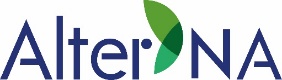  oui  non Dans l’affirmative, merci de bien identifier ce prêt dans le plan de financement prévisionnel et d’informer votre banque de cette demande de subvention.  Je m’engage à signaler au service instructeur de la Région Nouvelle Aquitaine l’obtention d’un prêt Alter’NA. Le service instructeur vérifiera si un prêt aura été octroyé et dans ce cas, la subvention FEADER sera pour tout ou partie réduite et/ou récupérée. Cette réduction/récupération pourra notamment être décidée lors de la dernière demande de solde.Attention/ Il faut être vigilent quant au risque de sur financement. En effet la somme du montant du prêt Alter’NA et du  montant de la subvention, ne doit pas dépasser le montant du projet financé   (1)  Si oui, le prêt vous a-t-il été accordé par l’établissement bancaire ? :    oui                     non   ATTENTIONLes dépenses soumises à des délégations de paiement ne sont pas éligibles au dispositif Plan de Modernisation des Elevages.Rappel des plafonds et taux d’aidesLes plafonds et taux d’aide suivant s’entendent tous financeurs confondus :plafond de dépenses éligibles par dossier : 100 000 € HT Dans le cadre de la transparence GAEC, le plafond applicable pour les GAEC est dépendant du nombre d’associés-exploitants du groupement dans les proportions suivantes :GAEC composés de deux associés : 180 000 € HTGAEC composés de trois associés et plus : 250 000 € HTPour les dossiers Bio, HVE ou démarche environnementale reconnue par l’autorité de gestion équivalente HVE, les plafonds suivants s’appliquent :plafond de dépenses éligibles par dossier : 110 000 € HT Dans le cadre de la transparence GAEC, le plafond applicable pour les GAEC est dépendant du nombre d’associés-exploitants du groupement dans les proportions suivantes :GAEC composés de deux associés : 198 000 € HTGAEC composés de trois associés et plus : 275 000 € HTPour les dossiers portés par des JA et NI, les plafonds suivants s’appliquent :plafond de dépenses éligibles par dossier : 115 000 € HT Dans le cadre de la transparence GAEC, le plafond applicable pour les GAEC est dépendant du nombre d’associés-exploitants du groupement dans les proportions suivantes :GAEC composés de deux associés : 207 000 € HTGAEC composés de trois associés et plus : 287 500 € HTPour les dossiers HVE/Equivalent HVE/BIO portés par des JA et NI, les plafonds suivants s’appliquent :plafond de dépenses éligibles par dossier : 125 000 € HT Dans le cadre de la transparence GAEC, le plafond applicable pour les GAEC est dépendant du nombre d’associés-exploitants du groupement dans les proportions suivantes :GAEC composés de deux associés : 225 000 € HTGAEC composés de trois associés et plus : 312 500 € HTtaux d’aide publique de base : 40%Plancher : 7 000 €majorations :   + 10% si le siège de l’exploitation est en zone de montagne7- Liste des pièces à joindre au dossier ATTENTION Des documents complémentaires peuvent être demandés après remise de votre dossier au guichet unique, nécessaires à l'étude du dossier dans ses différents éléments : administratifs, financiers, techniques... 8 - Obligations généralesEngagements du demandeur Je demande (nous demandons) à bénéficier des aides « Plan de modernisation des élevages ». J’atteste (nous attestons) sur l’honneur : Ne pas avoir sollicité d’autres ressources publiques et privés que celles présentées dans le plan de financement.Ne pas faire l’objet d’une liquidation judiciaire.Avoir informé les services instructeurs dans le cas d’une procédure de redressement judiciaire.Ne pas faire l’objet d’une procédure liée à des difficultés économiques. Si c’est le cas, en informer les services instructeurs.L’exactitude des renseignements fournis dans le présent formulaire et les pièces jointes concernant ma (notre) situation et concernant le projet d’investissements.Que l’opération (projet) n’a pas débuté au moment du dépôt de mon (notre) dossier auprès de la DDT/M (devis signé, bon de commande, facture émise ou payée).Respecter les conditions d’âge au 1er janvier de l’année de dépôt de ma (notre) demande (au moins 18 ans et n’avoir pas atteint l’âge prévu à l’article D. 161-2-1-9 du code de la sécurité sociale).Avoir pris connaissance de la notice relative à l’opération et notamment aux points de contrôle, règles de versement des aides et sanctions encourues en cas de non-respect de ces points.Etre à jour de mes (nos) cotisations sociales. Pour des personnes morales, la société ou l’ensemble des associés exploitants doivent être à jour.Avoir pris connaissance que ma (notre) demande d’aide pourra être rejetée en totalité ou partiellement au motif que le projet ne répond pas aux priorités définies régionalement ou au motif de l’indisponibilité des crédits affectés à cette mesure.Respecter les critères d’éligibilité et de sélection de mon (notre) projet. L’inexactitude de ces déclarations est susceptible de générer un reversement partiel ou total de l’aide. Je m’engage (nous nous engageons), sous réserve de l’attribution de l’aide à :Fournir toute pièce complémentaire jugée utile pour instruire la demande et suivre la réalisation de l’opération.Informer  la DDT/DDTM du début d’exécution effectif de l’opération.Informer la DDT/DDTM de toute modification de ma (notre) situation, de la raison sociale de ma (notre) structure, des engagements ou du projet.Ne pas solliciter à l’avenir, pour ce projet, d’autres crédits (nationaux ou européens), en plus de ceux mentionnés dans le tableau « financement du projet ».A ce que l’équipement dont l’acquisition est prévue dans le cadre du projet respecte les normes en vigueur.Poursuivre mon (notre) activité agricole au sens de l’article L311-1 du code rural ayant bénéficié de l’aide pendant une période de 5 années à compter de la date du paiement final.Maintenir sur mon (notre) exploitation les équipements et les aménagements ayant bénéficié des aides pendant une durée de cinq ans à compter de la date du paiement final.A rester propriétaire de l’investissement pendant une durée de cinq ans à compter de la date du paiement final.A conserver pendant une période de 10 ans tout document permettant de vérifier la réalisation effective de l’opération : factures et relevés de compte bancaire pour des dépenses matérielles et tableau de suivi du temps de travail pour les dépenses immatérielles, comptabilité, etc.A permettre / faciliter l’accès à l’exploitation aux autorités compétentes chargées de contrôles pour l’ensemble des paiements que je sollicite (nous sollicitons) pendant 10 ans.Respecter les obligations européennes en matière de publicité.Me (nous) soumettre à l’ensemble des contrôles administratifs et sur place qui pourrait résulter de l’octroi d’aides nationales et européennes.Fournir à l'autorité de gestion et/ou aux évaluateurs désignés ou autres organismes habilités à assumer des fonctions en son nom, toutes les informations nécessaires pour permettre le suivi et l'évaluation du programme.Respecter les critères de sélection valant engagement et ayant permis à mon (notre) projet d’être sélectionné.Pour les JA en cours d’installation au moment de la demande de subvention, à fournir le Certificat de Conformité Jeune Agriculteur (CJA) au moment de la première demande de paiement.Pour les nouveaux installés en cours d’installation, fournir l’attestation MSA au plus tard au moment de la première demande de paiement. Pour les JA n’ayant pas obtenu l’avis favorable de la CDOA au dépôt du dossier, à détenir l’avis favorable de la CDOA avant l’ICP.Je suis informé(e) (nous sommes informés) que, conformément au règlement communautaire n°1306/2013 du 17 décembre 2013 et aux textes pris en son application, l’Etat est susceptible de publier une fois par an, sous forme électronique, la liste des bénéficiaires recevant une aide FEADER ou FEAGA. Dans ce cas, mon nom (nos noms) ou ma (notre) raison sociale, ma (notre) commune et les montants d’aides perçus par mesure resteraient en ligne sur le site internet du Ministère en charge de l’agriculture pendant 2 ans. Ces informations pourront être traitées par les organes de l’Union Européenne et de l’État compétents en matière d’audit et d’enquête aux fins de la sauvegarde des intérêts financiers de l’Union. Conformément à la loi « informatique et libertés » n°78-17 du 6 janvier 1978, je bénéficie (nous bénéficions) d’un droit d’accès et de rectification aux informations à caractère personnel me (nous) concernant.Fait à _________________________________                              le ____________________________			Nom, prénom et signature(s) du demandeur gérant, du représentant légal ou, pour un GAEC, de chaque associé.Annexe 1Attestation sur l’honneur portant sur le respect des obligations légales, administratives, sociales, fiscales et comptablesNom – Prénom du demandeur : ……………………………………………………………………………………     Nom – Prénom du représentant légal : ……………………………………………………………………….……….Adresse : ……………………………………………………………………………………………………………………….CP- Ville : ……………………………………………………………………………………………………………………….N° SIRET : ……………………………………………………………………………………………………………………..N° fiscal : …………………………………………………………………………………………………………………Votre numéro fiscal figure sur votre dernier avis d’imposition, dans le cadre intitulé  "vos références".  Ce numéro est composé de 1-3 chiffres suivis d’une lettre.Conformément à l’article 2 de l’arrêté du ministère de l'action et des comptes publics du 21 août 2018, pris en application de l’article 3 du décret n°2018-514 du 25 juin 2018 relatif aux subventions de l'État pour des projets d'investissement :J’atteste sur l’honneur que l’organisme / l'entreprise que je représente est à jour de ses obligations légales, administratives, sociales, fiscales et comptablesJe prends connaissance des informations suivantes (art. L114-8 et L114-10 du code des relations entre le public et l'administration – CRPA -) :- L’administration se procure directement auprès d’autres administrations les informations ou données justificatives de cette attestation de l’honneur.-  Le demandeur peut exercer son droit d’accès et de rectification sur les informations et données concernées.-  En cas d’impossibilité technique à l’obtention des données directement auprès d’une autre administration, il est possible que le service instructeur les réclame au demandeur-  Les échanges entre administrations se font dans les conditions suivantes (art. L114-9 ; R114-9-5 et R114-9-6 du CRPA) :• Sous forme électronique, par traitement automatisé assurant la traçabilité des échanges,• Mise en œuvre du Référentiel Général de Sécurité (RGS)Fait à ………………………………………………, le ………………………..Nom, prénom et signature(s) du demandeur gérant, du représentant légal ou, pour un GAEC, de chaque associéNota BeneNe pas oublier de joindre les pièces justificatives en l’espèce (cf partie 7.1 Liste des pièces à joindre au dossier du présent formulaire de demande d’aide)CachetLogigrammes permettant de déterminer les pièces justificatives à fournir concernant la régularité fiscale et sociale pour compléter votre demande d’aide selon votre situation :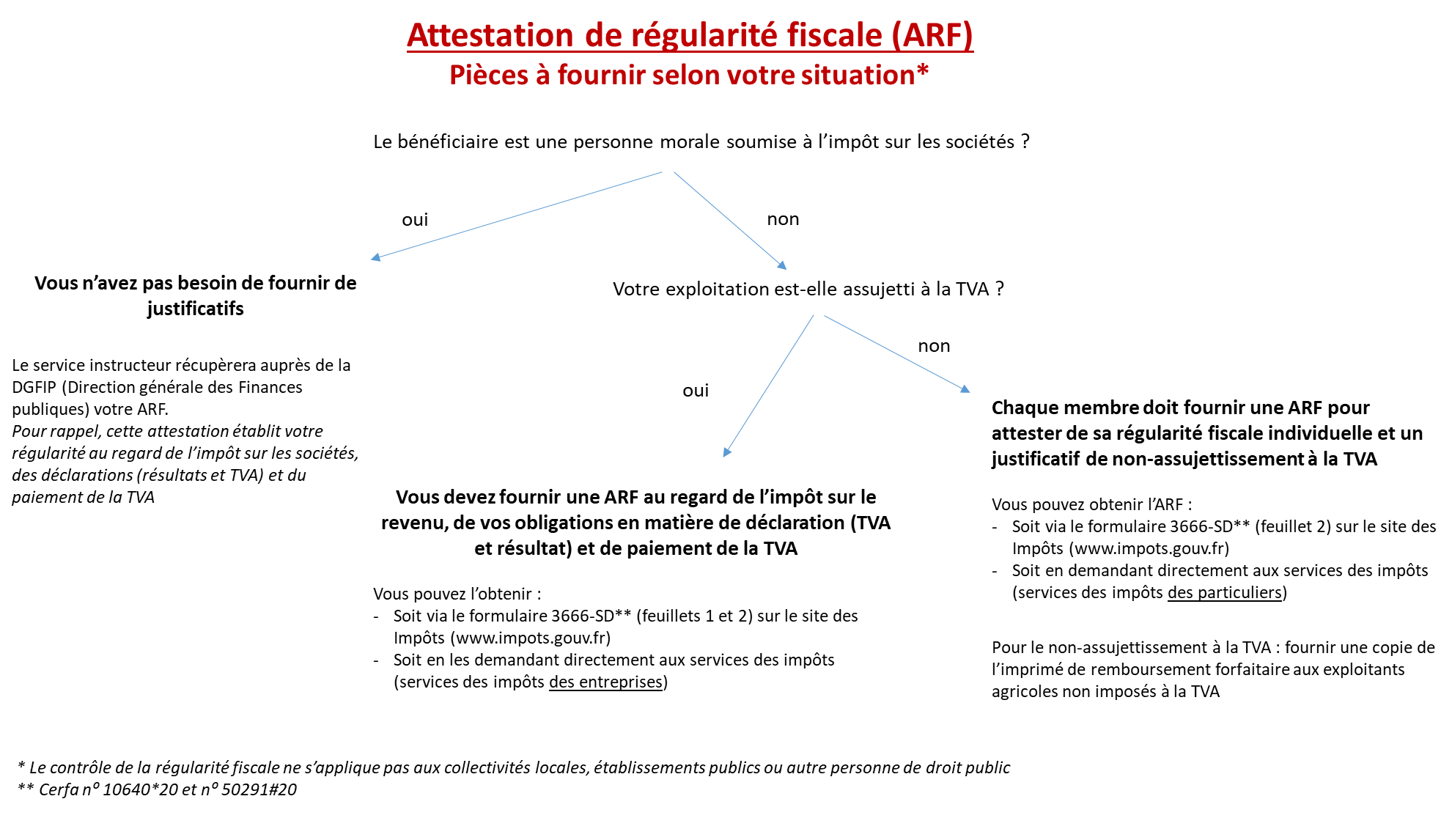 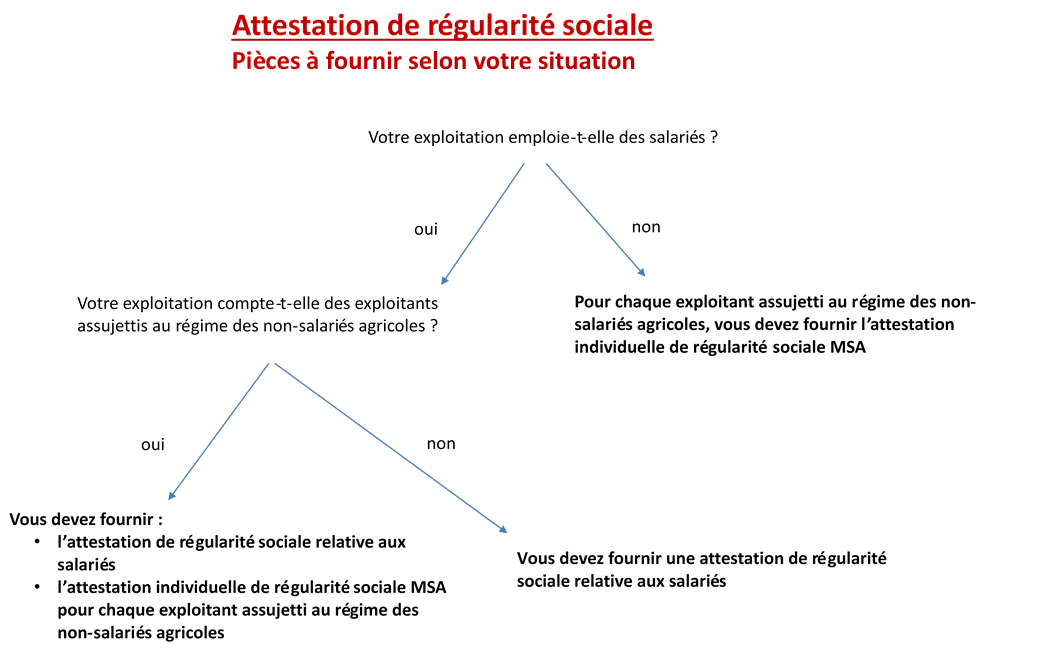 FOR_ANNEXE_2_Tableaux des dépenses prévisionnelles en fonction des 5 catégories d'investissement Où faire parvenir votre dossier ?Veuillez transmettre l’original ainsi que l’ensemble des justificatifs au DDT/DDTM du département du siège de votre exploitation. Cachet de la poste faisant foi.Veuillez également en conserver un exemplaire.Contact en cas de besoin d’assistanceVotre DDT/DDTM, Guichet Unique Service Instructeur (GUSI)Période unique	26 novembre 2021 au 31 janvier 2022Cadre réservé à l’administration (Facultatif)N° de dossier OSIRIS :_____________________________________________   Date de réception : |__|__|__|__|__|__|__|__|Date de complétude : |__|__|__|__|__|__|__|__|Nom et prénom des associés exploitantsOudénomination socialeCivilitéN° PACAGEDate de naissanceStatutInstallé depuis moins de 5 ansBénéficiaire de la DJABénéficiaire de la DJABénéficiaire de la DJASi installé sans DJANom et prénom des associés exploitantsOudénomination socialeCivilitéN° PACAGEDate de naissanceStatutInstallé depuis moins de 5 ansDate CJAProjet inscrit dans plan d’entreprise% de parts Date installation MSA ATP                                            ATS cotisant solidaire  Autre                                                                                      oui                                                                                       non                                                                                      en cours  ATP                                            ATS cotisant solidaire  Autre                                                                                                                                                                           oui                                                                                       non                                                                                      en cours  ATP                                            ATS cotisant solidaire  Autre oui                                                                                       non                                                                                      en cours  ATP                                            ATS cotisant solidaire Autre                                                                                                                                                                            oui                                                                                       non                                                                                      en cours EFFECTIFS AVANT PROJETEFFECTIFS APRES PROJETSi concerné par une évolution d’effectif en lien avec le projetEt si besoinEFFECTIFS CONCERNESpar le projetVolailles de chairCanards/Oies (si accouveur)Bovins laitBovins viandeCaprin laitCaprin viandeOvin laitOvin viandeVeaux de boucheriePorcinEquin/AsinApicoleCunicoleAutres (à préciser)Catégorie 1ENJEU DE MODERNISATION DES BATIMENTS D’ELEVAGECatégorie 2ENJEU EFFLUENTS D’ELEVAGECatégorie 3ENJEU qualité sanitaire et BiosécuritéCatégorie 4ENJEU AMELIORATION DE LA PERFORMANCE ENERGETIQUE DES EXPLOITATIONSCatégorie 5DIAGNOSTICS (dépenses éligibles plafonnées à 1 000 € HT par diagnostic)Dépenses relatives aux ouvrages de stockage liés à la gestion des effluents d'élevage en Zone Vulnérable (hors couverture des ouvrages) - Se reporter au DEXEL / une ligne par ouvrageDépenses relatives aux ouvrages de stockage liés à la gestion des effluents d'élevage en Zone Vulnérable (hors couverture des ouvrages) - Se reporter au DEXEL / une ligne par ouvrageDépenses relatives aux ouvrages de stockage liés à la gestion des effluents d'élevage en Zone Vulnérable (hors couverture des ouvrages) - Se reporter au DEXEL / une ligne par ouvrageDépenses relatives aux ouvrages de stockage liés à la gestion des effluents d'élevage en Zone Vulnérable (hors couverture des ouvrages) - Se reporter au DEXEL / une ligne par ouvrageDépenses relatives aux ouvrages de stockage liés à la gestion des effluents d'élevage en Zone Vulnérable (hors couverture des ouvrages) - Se reporter au DEXEL / une ligne par ouvrageDépenses relatives aux ouvrages de stockage liés à la gestion des effluents d'élevage en Zone Vulnérable (hors couverture des ouvrages) - Se reporter au DEXEL / une ligne par ouvrageDépenses relatives aux ouvrages de stockage liés à la gestion des effluents d'élevage en Zone Vulnérable (hors couverture des ouvrages) - Se reporter au DEXEL / une ligne par ouvrageDépenses relatives aux ouvrages de stockage liés à la gestion des effluents d'élevage en Zone Vulnérable (hors couverture des ouvrages) - Se reporter au DEXEL / une ligne par ouvrageDépenses relatives aux ouvrages de stockage liés à la gestion des effluents d'élevage en Zone Vulnérable (hors couverture des ouvrages) - Se reporter au DEXEL / une ligne par ouvrageDépenses relatives aux ouvrages de stockage liés à la gestion des effluents d'élevage en Zone Vulnérable (hors couverture des ouvrages) - Se reporter au DEXEL / une ligne par ouvrageDépenses relatives aux ouvrages de stockage liés à la gestion des effluents d'élevage en Zone Vulnérable (hors couverture des ouvrages) - Se reporter au DEXEL / une ligne par ouvrageDépenses relatives aux ouvrages de stockage liés à la gestion des effluents d'élevage en Zone Vulnérable (hors couverture des ouvrages) - Se reporter au DEXEL / une ligne par ouvrageDépenses relatives aux ouvrages de stockage liés à la gestion des effluents d'élevage en Zone Vulnérable (hors couverture des ouvrages) - Se reporter au DEXEL / une ligne par ouvrageDépenses relatives aux ouvrages de stockage liés à la gestion des effluents d'élevage en Zone Vulnérable (hors couverture des ouvrages) - Se reporter au DEXEL / une ligne par ouvrageDépenses relatives aux ouvrages de stockage liés à la gestion des effluents d'élevage en Zone Vulnérable (hors couverture des ouvrages) - Se reporter au DEXEL / une ligne par ouvrageDépenses relatives aux ouvrages de stockage liés à la gestion des effluents d'élevage en Zone Vulnérable (hors couverture des ouvrages) - Se reporter au DEXEL / une ligne par ouvrageDépenses relatives aux ouvrages de stockage liés à la gestion des effluents d'élevage en Zone Vulnérable (hors couverture des ouvrages) - Se reporter au DEXEL / une ligne par ouvrageDépenses relatives aux ouvrages de stockage liés à la gestion des effluents d'élevage en Zone Vulnérable (hors couverture des ouvrages) - Se reporter au DEXEL / une ligne par ouvrageDépenses relatives aux ouvrages de stockage liés à la gestion des effluents d'élevage en Zone Vulnérable (hors couverture des ouvrages) - Se reporter au DEXEL / une ligne par ouvrageDépenses relatives aux ouvrages de stockage liés à la gestion des effluents d'élevage en Zone Vulnérable (hors couverture des ouvrages) - Se reporter au DEXEL / une ligne par ouvrageDépenses relatives aux ouvrages de stockage liés à la gestion des effluents d'élevage en Zone Vulnérable (hors couverture des ouvrages) - Se reporter au DEXEL / une ligne par ouvrageDépenses relatives aux ouvrages de stockage liés à la gestion des effluents d'élevage en Zone Vulnérable (hors couverture des ouvrages) - Se reporter au DEXEL / une ligne par ouvrageDépenses relatives aux ouvrages de stockage liés à la gestion des effluents d'élevage en Zone Vulnérable (hors couverture des ouvrages) - Se reporter au DEXEL / une ligne par ouvrageDépenses relatives aux ouvrages de stockage liés à la gestion des effluents d'élevage en Zone Vulnérable (hors couverture des ouvrages) - Se reporter au DEXEL / une ligne par ouvrageNature de l'ouvrageNature de l'ouvrageNomenclature DexelNomenclature DexelCapacité totale de l'ouvrage en projet 
(à reporter sur le devis retenu)Capacité totale de l'ouvrage en projet 
(à reporter sur le devis retenu)Montant du devis retenuMontant du devis retenuCapacités non admissibles au financement 
(capacités exigibles au moment du dépôt du dossier sur effectifs avant projet)Capacités non admissibles au financement 
(capacités exigibles au moment du dépôt du dossier sur effectifs avant projet)Capacités minimum à détenir à l'issue du projet (forfaitaire ou capacité agronomique pour effectifs finaux)Capacités minimum à détenir à l'issue du projet (forfaitaire ou capacité agronomique pour effectifs finaux)Ex: Fosse à lisierEx: Fosse à lisierEx: FOS 1Ex: FOS 1Ex: 500m3Ex: 500m3Ex: 30000 €Ex: 30000 €Ex: 100m3Ex: 100m3Ex: 300m3Ex: 300m3Dépenses relatives aux ouvrages de stockage liés à la gestion des effluents d'élevage hors Zone Vulnérable (hors couverture des ouvrages) - Se reporter au DEXELDépenses relatives aux ouvrages de stockage liés à la gestion des effluents d'élevage hors Zone Vulnérable (hors couverture des ouvrages) - Se reporter au DEXELDépenses relatives aux ouvrages de stockage liés à la gestion des effluents d'élevage hors Zone Vulnérable (hors couverture des ouvrages) - Se reporter au DEXELDépenses relatives aux ouvrages de stockage liés à la gestion des effluents d'élevage hors Zone Vulnérable (hors couverture des ouvrages) - Se reporter au DEXELDépenses relatives aux ouvrages de stockage liés à la gestion des effluents d'élevage hors Zone Vulnérable (hors couverture des ouvrages) - Se reporter au DEXELDépenses relatives aux ouvrages de stockage liés à la gestion des effluents d'élevage hors Zone Vulnérable (hors couverture des ouvrages) - Se reporter au DEXELNature de l'ouvrageNomenclature Dexel Capacité totale de l'ouvrage en projet 
(à reporter sur le devis retenu)Montant du devis retenuCapacités non admissibles au financement 
(capacités ICPE ou RSD au moment du dépôt du dossier sur effectifs avant projet)Capacités minimum à détenir à l'issue du projet (ICPE ou RSD pour effectifs finaux)Ex: Fosse à lisierEx: FOS 1Ex: 500m3Ex: 30000 €Ex: 100m3Ex: 300m3CADRE RESERVE A L'ADMINISTRATIONCADRE RESERVE A L'ADMINISTRATIONCADRE RESERVE A L'ADMINISTRATIONCADRE RESERVE A L'ADMINISTRATIONCADRE RESERVE A L'ADMINISTRATIONPRINCIPE DE SELECTIONDEFINITION DU CRITEREJUSTIFICATTIFS PTSdéjà 
fournictr
ddtConf 
PcePTSObservationsMise aux normes 
de la gestion des effluents
 et biosécurité                                                                                                                                                                                                                                                                                                                                                                                                                                                                                                                                           Gestion des effluents : mise aux normes conformément à l’article 17 du R(UE) n° 1305/2013
Projet porté par une exploitation dont au moins un bâtiment d’élevage se trouve en zone vulnérable au moment de la demande d’aide et qui comprend des investissements de gestion des effluents liés aux travaux de mise aux normes relatif au  programme d’actions Nitrate en cours, d’au moins 7 000€ HT (dépenses éligibles, retenues et plafonnées)



Description du projet 
 plan de de l’exploitation
 devis







70











Renouvellement
  générationnelProjet porté par une exploitation comprenant au moins un nouvel installé (NI) ou un jeune agriculteur (JA) au moment de la demande d’aide



NI : attestation MSA comportant la 1ère date d’inscription auprès de la MSA en tant que chef d’exploitation 

JA : attestation MSA comportant la 1ère date d’inscription auprès de la MSA en tant que chef d’exploitation ou avis favorable de la CDOA


35








Renouvellement
  générationnelProjet porté par un exploitant inscrit au Répertoire Départ Installation et ayant réalisé un « diagnostic d’exploitation à céder » dans le cadre du volet 5 du dispositif AITA (Accompagnement à l’Installation Transmission en Agriculture) au moment de la demande d’aideCopie de la dernière page du « diagnostic d’exploitation à céder » mentionnant l’inscription au RDI (signature exploitant et structure d’accompagnement)35PACTE _ BEA BiosécuritéConstruction  d'un bâtiment d'élevage dédié à l'agriculture biologique Description du projet et copie de la licence ou du certificat en vigueur visant l’engagement du producteur de produire sous mode AB ou conversion 35





PACTE _ BEA BiosécuritéProjet dont au moins 50% des investissements éligibles NON PLAFONNES portent sur les "Enjeux BEA -Biosécurité" au moment de la demande d'aideDevis faisant apparaitre le libellé et le montant des investissements identifiables dans  AAP_ANNEXE_1 "Liste détaillée des dépenses éligibles" et Formulaire de demande de subvention avec l'annexe  FOR_ANNEXE_2_Tableaux des dépenses prévisionnelles en fonction des 5 catégories d'investissement  complétée colonne PACTE et Montant total HT des dépenses identifiées PACTE renseigné. 35





PACTE _ BEA BiosécuritéConstruction d'un bâtiment d'élevage dédié à une production porcine ou avicole engagée dans un mode de production plein air certifié par avec un cahier des charges ou lors de l’audit PIG Connect (en filière porcine) Pour les ateliers avicole Formulaire  signé par le porteur de projet et par un représentant de l'ODG ou en poules pondeuse, indicatif de marquage des œufs commençant par  un code 1 (élevage plein air) attesté par l'EDE ou la DDPP (ANNEXE_VM_2_AttestationPleinAir).

Pour les ateliers porcins attestation signée par le porteur de projet et par le technicien qui a réalisé l'audit PIG Connect qu'il s'agit d'un mode d'élevage de porc plein air.  (ANNEXE_PORCIN_2_AttestationPleinAirPigConnect)35PACTE _ BEA BiosécuritéParticularités 
Filière porcine Pig Connect
Filière Bovin Viande Système de contention et embarquement à l'issu du projet
Filière Bovin Lait CAP2R niveau 1
Filière Caprin Lait Code mutuelAttestation signée par le technicien qui a réalisé le Diagnostic PigConnect  (ANNEXE_PORCIN_1_AttestationRéalisationPigConnect)

Attestation Contention signé par le porteur de projet au moment de la demande d'aide  et contre-signée au moment de la demande de solde , accompagnée de photo ou facture des investissements présents sur l'exploitation avant-projet et/ou des factures des investissements réalisés au cours du projet   (BV_1_1BIS_Contention)

Engagement à réaliser le CAP2R niveau 1 signé par éleveur au moment de la demande d'aide (ANNEXE_BL_2-2Bis_EngagementCAP2ERniv1)
Attestation de réalisation signée par l'éleveur si autodiagnostic ou par le technicien si diagnostic au moment de la demande de solde (ANNEXE_BL_2-2Bis_EngagementCAP2ERniv1)
Le diagnostic est à fournir en cas de contrôle

Attestation d’adhésion au code mutuel caprin délivré par l’Interprofession caprine.










35



































PériodicitéProjet porté par une exploitation n’ayant pas reçu de subvention publique au titre de l’opération « plan de modernisation des élevages » (appel à projets/candidatures hors avicole) depuis le 1er janvier 2017

Vérification interne à la DDT/M
- réponse à la question dans le formulaire de demande d’aide

0





EnvironnementProjet porté une exploitation engagée dans le mode de production biologique (conversion ou maintien) sur l’atelier sur lequel porte au moins 50% des investissements éligibles retenus et plafonnés au moment de la demande d’aide.  - description du projet- devis- Copie de la licence ou du certificat en vigueur visant l’engagement du producteur de produire sous mode AB ou conversion Ou - attestation d’engagement délivrée par l’organisme certificateur si en cours de conversion70EnvironnementProjet porté par une exploitation engagée :- soit dans une démarche de certification environnementale reconnue de niveau 3 (HVE) sur l’ensemble des ateliers de son exploitation (la certification devra être transmise au moment de la demande d’aide ou à la demande de solde) - soit dans une démarche environnementale reconnue* et, certifiée par un organisme certificateur relative à un cahier des charges portant sur l’ensemble des ateliers de l’exploitation (la certification devra être transmise au moment de la demande d’aide ou à la demande de solde)





- description du projet
- devis
- présentation des productions de l’exploitation sur le formulaire de demande d’aide
- certificat de l’organisme certificateur 
ou 
attestation d’engagement dans une démarche de certification de niveau 3 ou équivalente (ANNEXE_GENERALE_4_AttestationHVE/équivalent)




35























EnvironnementAtelier apicole
Projet comportant majoritairement (au moins 50% des investissements éligibles retenus et plafonnés) des investissements sur l’atelier apicole 
et
adhésion à un organisme de développement apicole (ADA) sur toute la durée du projet (entre la demande d’aide et la dernière demande de paiement) 



- description du projet 
- devis 

- Attestation délivrée par l’ADA






35




















EnvironnementProjet comportant une installation de panneaux photovoltaïques* en toiture du bâtiment sur lequel porte l’investissement.

*NB : se référer à l’article 8, l’attribution des points n’entraine pas systématiquement l’éligibilité des panneaux photovoltaïques dans les investissements subventionnables


-Proposition Technique et Financière 
-Description du projet, plans, devis, que le projet soit porté par le porteur de projet ou par une tierce personne
15


Environnement
Projet dont plus de 50 % des surfaces de bardages qui vont être installées sont en bois.

Devis précisant les surfaces et matériaux utilisés pour les bardages
15


EnvironnementExploitation qui va créer une unité de micro méthanisation* pour les effluents de l’atelier sur lequel porte le dossier PME

* L’attribution des points n’entraine pas l’éligibilité de l’équipement de méthanisation dans les investissements subventionnables.


Autorisation administrative 

35





EnvironnementExploitation adhérente à un GIEE au moment de la demande d’aide. Le dossier porte majoritairement (au moins 50%) sur des investissements éligibles retenus et plafonnés, contribuant directement au projet porté par le GIEE.

Arrêté préfectoral de création du GIEE
+ si nécessaire, autres pièces justifiant du lien direct avec le projet porté par le GIEE 

15





Autonomie Alimentaire Projet dont au moins 50% des investissements éligibles plafonnés portent sur la catégorie "Autonomie alimentaire"Devis faisant apparaitre le libellé et le montant des investissements de la Catégorie 1 Paragraphe 5.2) "Autonomie Alimentaire" de l'annexe 1 "Liste détaillée des dépenses éligibles" et Formulaire de demande de subvention avec l'annexe AAP_ANNEXE_2 "Dépenses prévisionnelles" complétée pour la partie Autonomie Alimentaire.  15TranshumanceProjet porté par une exploitation dont une partie du troupeau, sur lequel porte le projet, transhume (cf Déclaration PAC)Duplicata de la déclaration PAC feuille « Déclaration des effectifs animaux » et pour les bovins attestation EDE.


20Diversification 
(Non cumulable avec les points "Renouvellement générationnel")Création d'un atelier non existant sur l'exploitation au moment de la demande d'aide et sur lequel porte 100% des investissements éligibles plafonnés (Sans aucun animal présent en n-1)

Attestation EDE N-1  et/ou vérification DDT sur base de données RECITAL

35





NEO_ bovin_viandeA l'issue du projet l'atelier BV devra être doté d'un système de contention et d’embarquement des animaux respectant les préconisations en vigueur (cf. annexe X) A l'issue du projet l'atelier BV devra être doté d'un système de contention et d’embarquement des animaux respectant les préconisations en vigueur (cf. annexe X) Attestation Contention signé par le porteur de projet au moment de la demande d'aide  et contre-signée au moment de la demande de solde, accompagnée de photo ou facture des investissements présents sur l'exploitation avant-projet et/ou des factures des investissements réalisés au cours du projet  (BV_1-1Bis_Contention)50Structuration bovin_viandeAdhésion à un SIQO (hors bio) sur l’atelier bovin viande sur toute la durée du projet (entre la demande d’aide et la dernière demande de paiement). Si création d’un atelier BV, engagement à être adhérent à un SIQO à la fin du projet. Adhésion à un SIQO (hors bio) sur l’atelier bovin viande sur toute la durée du projet (entre la demande d’aide et la dernière demande de paiement). Si création d’un atelier BV, engagement à être adhérent à un SIQO à la fin du projet. 

Attestation d'un représentant de l’ODG

" + "
20





Au moment de la demande d’aide : Exploitation dont au moins 30 % du chiffre d’affaires de l’atelier bovin viande est réalisé par la vente de viande de bovins élevés et abattus pour le compte de l'exploitation.Au moment de la demande d’aide : Exploitation dont au moins 30 % du chiffre d’affaires de l’atelier bovin viande est réalisé par la vente de viande de bovins élevés et abattus pour le compte de l'exploitation.

Attestation centre de gestion

" + "
20





Projet portant sur le remplacement d'une stabulation entravée, pour le troupeau de vaches allaitantes, par une stabulation libre.Projet portant sur le remplacement d'une stabulation entravée, pour le troupeau de vaches allaitantes, par une stabulation libre.

Description du projet

" + "
20





NEO_ bovin_laitEngagement dans la Ferme Laitière Bas Carbone (FLBC) à travers la réalisation d'un CAP2ER Niv 2 (ou méthode équivalente validée dans le cadre de la démarche FLBC) au plus tard au moment de la demande de solde.Engagement dans la Ferme Laitière Bas Carbone (FLBC) à travers la réalisation d'un CAP2ER Niv 2 (ou méthode équivalente validée dans le cadre de la démarche FLBC) au plus tard au moment de la demande de solde.

Certificat d’engagement de l'éleveur à réaliser un CAP2ER Niv2, au moment de la demande d'aide (ANNEXE_BL_1-1Bis_EngagementCAP2ERniv2)
Attestation de réalisation signée par un technicien au moment de la demande de solde (ANNEXE_BL_1-1Bis_EngagementCAP2ERniv2)

50





Projet contribuant à la réalisation d’un « bloc traite basse conso »*
+
 réalisation d’un Diagnostic CAP2ER Niv 1 (en autodiag ou par un intervenant) au plus tard au moment de la demande de solde. Projet contribuant à la réalisation d’un « bloc traite basse conso »*
+
 réalisation d’un Diagnostic CAP2ER Niv 1 (en autodiag ou par un intervenant) au plus tard au moment de la demande de solde. 


Attestation signée par le porteur de projet au moment de la demande d'aide (ANNEXE_LAIT_1-1Bis_BlocTraiteBasseConso) et contre-signée par l'éleveur au moment de la demande de solde (ANNEXE_LAIT_1-1Bis_BlocTraiteBasseConso)Engagement de réaliser le CAP2R niveau 1 signé par éleveur au moment de la demande d'aide (ANNEXE_BL_2-2Bis_EngagementCAP2ERniv1)Attestation de réalisation signée par l'éleveur si autodiag ou par le technicien si diag au moment de la demande de solde (ANNEXE_BL_2-2Bis_EngagementCAP2ERniv1)Le diagnostic est à fournir en cas de contrôle



50











Présence d’un atelier de transformation de produits laitiers fermiers avec formation au Guide des Bonnes Pratiques d’Hygiène (GBPH) de l’exploitant au moment de la demande d’aide
+
 réalisation d’un Diagnostic CAP2ER Niv 1 (en autodiag ou par un intervenant) au plus tard au moment de la demande de solde. Présence d’un atelier de transformation de produits laitiers fermiers avec formation au Guide des Bonnes Pratiques d’Hygiène (GBPH) de l’exploitant au moment de la demande d’aide
+
 réalisation d’un Diagnostic CAP2ER Niv 1 (en autodiag ou par un intervenant) au plus tard au moment de la demande de solde. 


Attestation de formation au GBPH délivré par un technicien agréé formateur GBPH

Engagement de réaliser le CAP2R niveau 1 signé par éleveur au moment de la demande d'aide (ANNEXE_BL_2-2Bis_EngagementCAP2ERniv1)
Attestation de réalisation signée par l'éleveur si autodiag ou par le technicien si diag au moment de la demande de solde (ANNEXE_BL_2-2Bis_EngagementCAP2ERniv1)
Le diagnostic est à fournir en cas de contrôle

50







Structuration bovin_LaitAdhésion au contrôle laitier officiel Adhésion au contrôle laitier officiel 
Attestation d’adhésion au contrôle laitier officiel délivré par la structure agréée  (ANNEXE_BL_4_StructuresCLbovin)
" + "
20


Adhésion à une organisation collective en lien avec une activité de transformation et/ou de commercialisation de produits laitiers fermiers (bovin lait) au moment de la demande d’aide tel que : union des producteurs fermiers, IDOKI, collectif inter structures fermières (CIF 64), bienvenue à la ferme, marchés des producteurs de pays, AMAP (…) (cf liste en annexe X)Adhésion à une organisation collective en lien avec une activité de transformation et/ou de commercialisation de produits laitiers fermiers (bovin lait) au moment de la demande d’aide tel que : union des producteurs fermiers, IDOKI, collectif inter structures fermières (CIF 64), bienvenue à la ferme, marchés des producteurs de pays, AMAP (…) (cf liste en annexe X)

Preuve d’adhésion à une organisation collective


" + "
20








NEO_Caprin_Viande
Adhésion à la charte engraissement chevreaux d'INTERBEV 
+ 
Présence ou création d’un atelier d’engraissement dont tout ou partie des chevreaux ne sont pas nés sur l’exploitation.
Adhésion à la charte engraissement chevreaux d'INTERBEV 
+ 
Présence ou création d’un atelier d’engraissement dont tout ou partie des chevreaux ne sont pas nés sur l’exploitation.

Attestation d'engagement à la Charte engraissement chevreaux délivrée par INTERBEV  (ANNEXE_CV_1_AttestationCharteEngraissement)

Copie d’un « document de circulation » de moins de 12 mois attestant que des chevreaux en provenance d’un autre élevage ont été introduits sur l’exploitation ou attestation délivrée par l’EdE


50








Structuration
Caprin_ViandeAdhésion à une Organisation de Producteurs sur toute la durée du projet (entre la demande d’aide et la dernière demande de paiement).Adhésion à une Organisation de Producteurs sur toute la durée du projet (entre la demande d’aide et la dernière demande de paiement).

Attestation de l'OP

" + "
20





Au moment de la demande d’aide : exploitation dont au moins 30 % du chiffre d’affaires de l’atelier caprin viande est réalisé par la vente de chevreaux abattus à la ferme ou non et prêt à être consommés.Au moment de la demande d’aide : exploitation dont au moins 30 % du chiffre d’affaires de l’atelier caprin viande est réalisé par la vente de chevreaux abattus à la ferme ou non et prêt à être consommés.

Attestation du centre de gestion ou de l'expert-comptable sur le dernier exercice comptable clôturé 

" + "
20





NEO_ caprin_laitAdhésion au Code Mutuel sur toute la durée du projet (entre la demande d’aide et la dernière demande de paiement) 
Et
Création / aménagement d’une nurserie (phase lactée et/ou post-sevrage) respectant les recommandations bien-être animal (sans construction d’une nouvelle chèvrerie)



Attestation d’adhésion au code mutuel caprin délivré par l’Interprofession caprine.

Formulaire Cahier des charges annexé attesté par le porteur de projet (ANNEXE_CL_4-4Bis_Nurserie)
Description du projet




50














Adhésion au Code Mutuel sur toute la durée du projet (entre la demande d’aide et la dernière demande de paiement) 
Et
Augmentation des surfaces d’aires de couchage et présence d’au moins d’une brosse pour les bâtiments existants, sans possibilités d’accès à l’extérieur pour atteindre un minimum de 1,65 m2 par chèvre (sans construction d’une nouvelle chèvrerie)


Attestation d’adhésion au code mutuel caprin délivré par l’Interprofession caprine.

Plan de la partie de la chèvrerie sur laquelle portent les investissements de réaménagement ou d’agrandissement, 
montrant que le rapport entre les longueurs d’auge (ou places aux cornadis) et les surfaces des aires de couchage permettra de disposer d’au moins 1,65 m2/Chèvre  (Compléter la Partie 4 du Formulaire de demande d'aide :"Identification du projet" en point "5/ POUR DES PROJETS CONCERNES PAR LES CRITERES DE SELECTION « NEOTERRA » CAPRINS LAIT OU  OVINS LAIT OU « STRUCTURATION FILIERE » VEAUX DE BOUCHERIE)
Et localisation de l'emplacement des brosses sur le plan de la chèvrerie. 


50





Adhésion au Code Mutuel sur toute la durée du projet (entre la demande d’aide et la dernière demande de paiement) Et
Projet portant sur un atelier caprin en système pâturant 

ou sur l’aménagement/construction d’une chèvrerie dans un site disposant d’une surface extérieure d’au moins 15 à 30 m2 par chèvre attenant à la chèvrerie



Attestation d’adhésion au code mutuel caprin délivré par l’Interprofession caprine.
Plan localisant le circuit des chèvres et les parcelles pâturables  (ANNEXE_CL_3_AttestationAccèsExtérieur)

Plan de masse de la chèvrerie et de ses alentours faisant apparaitre les zones attenantes à la chèvrerie avec leurs surfaces potentiellement disponibles pour l’accès des chèvres à l’extérieur  (ANNEXE_CL_3_AttestationAccèsExtérieur)





50

















Adhésion au Code Mutuel sur toute la durée du projet (entre la demande d’aide et la dernière demande de paiement) Et
Projet contribuant à la réalisation d’un « bloc traite basse consommation d’énergie » (sans construction d'une nouvelle chèvrerie)  



Attestation d’adhésion au code mutuel caprin délivré par l’Interprofession caprine.

Attestation Bloc Traite basse conso signée par le porteur de projet au moment de la demande d'aide (ANNEXE_LAIT_1-1Bis_BlocTraiteBasseConso) et contre-signée par l'éleveur au moment de la demande de solde (ANNEXE_LAIT_1-1Bis_BlocTraiteBasseConso)











Structuration_ caprin_laitAdhésion au « conseil pilotage du troupeau » réalisé par une structure compétente, sur toute la durée du projet
 (entre la demande d’aide et la dernière demande de paiement).Adhésion au « conseil pilotage du troupeau » réalisé par une structure compétente, sur toute la durée du projet
 (entre la demande d’aide et la dernière demande de paiement).

Attestation d’adhésion au « conseil pilotage du troupeau » (ANNEXE_CL_1_PilotageTroupeauCaprin)

" + "
20





Adhésion au contrôle laitier

Attestation d’adhésion au contrôle laitier pour un « Suivi Performance Individuel Caprine » (SPIC)
Liste structures agréées Contrôle laitier en  (ANNEXE_CL_2_StructuresCLcaprin)

" + "
20





Présence d'un atelier de transformation de produits laitiers fermiers avec formation au guide des Bonnes Pratiques d'Hygiène (GBPH) de l'exploitation au moment de la demande d'aidePrésence d'un atelier de transformation de produits laitiers fermiers avec formation au guide des Bonnes Pratiques d'Hygiène (GBPH) de l'exploitation au moment de la demande d'aide

Attestation de formation au GBPH délivrée par le technicien agréé formateur GBPH

" + "
20





Neo_Ovin_viandeA l'issue du projet l'atelier Ovin devra être doté d'un système de contention des animaux
 respectant les préconisations en vigueur A l'issue du projet l'atelier Ovin devra être doté d'un système de contention des animaux
 respectant les préconisations en vigueur 

Attestation remplie et signée par le porteur de projet au moment de la Demande d'aide (ANNEXE_OVV_1 -1Bis_Contention) et contre-signée au moment de la Demande de solde (ANNEXE_OVV_1 -1Bis_Contention)

50





Structuration_Ovin_viandeVente d'au moins 30% des agneaux en circuit courtVente d'au moins 30% des agneaux en circuit court
Attestation du centre de gestion
" + "
20


Adhésion à un SIQO (hors bio) sur l’atelier Ovin viande sur toute la durée du projet 
(entre la demande d’aide et la dernière demande de paiement)Adhésion à un SIQO (hors bio) sur l’atelier Ovin viande sur toute la durée du projet 
(entre la demande d’aide et la dernière demande de paiement)
Attestation d'un représentant de l’ODG
" + "
20


Neo_Ovin_LaitProjet d’amélioration des conditions de vie des animaux :
Augmentation  des surfaces d'aires de vie (aires de couchage + aires d’exercice couvertes) consacrées aux ovins lait
 (y compris création d’atelier) pour atteindre au minimum 1,3 m2/brebis dans les bergeries existantes réaménagées
 et  1,5 m2/brebis dans les extensions ou nouvelles bergeries.Projet d’amélioration des conditions de vie des animaux :
Augmentation  des surfaces d'aires de vie (aires de couchage + aires d’exercice couvertes) consacrées aux ovins lait
 (y compris création d’atelier) pour atteindre au minimum 1,3 m2/brebis dans les bergeries existantes réaménagées
 et  1,5 m2/brebis dans les extensions ou nouvelles bergeries.


Plan de la partie de la bergerie sur laquelle portent les investissements de réaménagement ou d’agrandissement, montrant que le rapport entre les longueurs d’auge (ou places aux cornadis) et les surfaces des aires de couchage permettra de disposer d’au moins 1,3 m2/Brebis. (Compléter la Partie 4 du Formulaire de demande d'aide :"Identification du projet" en point "5/ POUR DES PROJETS CONCERNES PAR LES CRITERES DE SELECTION « NEOTERRA » CAPRINS LAIT OU  OVINS LAIT OU « STRUCTURATION FILIERE » VEAUX DE BOUCHERIE)Plan des bâtiments (extension ou nouvelle bergerie) montrant que le rapport entre les longueurs d’auge (ou places aux cornadis) et les surfaces des aires de couchage permettra de disposer d’au moins 1,5 m2/Brebis.(Compléter la Partie 4 du Formulaire de demande d'aide :"Identification du projet" en point "5/ POUR DES PROJETS CONCERNES PAR LES CRITERES DE SELECTION « NEOTERRA » CAPRINS LAIT OU  OVINS LAIT OU « STRUCTURATION FILIERE » VEAUX DE BOUCHERIE)





50

















Projet contribuant à la réalisation d’un « bloc traite basse conso »Projet contribuant à la réalisation d’un « bloc traite basse conso »


Attestation Bloc Traite basse conso signée par le porteur de projet au moment de la demande d'aide (ANNEXE_LAIT_1-1Bis_BlocTraiteBasseConso) et contre-signée par l'éleveur au moment de la demande de solde (ANNEXE_LAIT_1-1Bis_BlocTraiteBasseConso)

50





Structuration_Ovin_LaitDans la zone AOP Ossau-Iraty ou IGP LR ALP Adhésion à un SIQO (hors Bio) pour l'atelier ovin lait soit pour le lait/fromage soit pour les agneauxAdhésion à un SIQO (hors Bio) pour l'atelier ovin lait soit pour le lait/fromage soit pour les agneaux
Attestation d'un représentant de l'ODG
" + "
20


Structuration_Ovin_LaitHors de la zone AOP Ossau-Iraty et de la zone IGP LR ALP Adhésion à un SIQO (hors Bio) pour la production de lait de brebis.Adhésion à un SIQO (hors Bio) pour la production de lait de brebis.

Attestation d'un représentant de l'ODG

" + "
20





Atelier ovin lait avec une activité de transformation fermière de tout ou partie du lait de brebis produit et formation au Guide des Bonnes Pratiques d’Hygiène (GBPH) au plus tard au moment de la demande de solde.Atelier ovin lait avec une activité de transformation fermière de tout ou partie du lait de brebis produit et formation au Guide des Bonnes Pratiques d’Hygiène (GBPH) au plus tard au moment de la demande de solde.

Attestation de formation au GBPH délivrée par le technicien agréé formateur GBPH

" + "
20





Neo_Equin-AsinAdhésion à la charte EquiQualite sur toute la durée du projet 
(entre la demande d’aide et la dernière demande de paiement).Adhésion à la charte EquiQualite sur toute la durée du projet 
(entre la demande d’aide et la dernière demande de paiement).
Attestation de la charte EquiQualite délivrée par l’association des éleveurs de chevaux de Nouvelle Aquitaine
50


Structuration_Equin-AsinExploitation avec au moins 3 juments ou ânesses poulinières au moment de la demande d’aide ou de la demande de soldeExploitation avec au moins 3 juments ou ânesses poulinières au moment de la demande d’aide ou de la demande de solde
Déclarations de saillies au minimum sur 3 juments où ânesses différentes sur les 12 derniers mois de la demande d’aide ou de la demande de solde
" + "
20


Neo_PorcinRéalisation d'un audit biosécurité 
sur la base de l'outil PIG Connect
Et
Pour porcs en bâtiments : 
Bâtiment BEBC à l’issue du projet




Attestation de réalisation d'un audit PIG Connect par le technicien  (ANNEXE_Porcin_1_AttestationRéalisationPigConnect) 

Diagnostic BEBC  (ANNEXE_Porcin_4_DiagBEBC)
Liste de référencement des organismes (ANNEXE_Porcin_3_ListeOrganismesRéférencésDiagBEBC)  
Description du projet, plans des bâtiments, devis





50

















Réalisation d'un audit biosécurité 
sur la base de l'outil PIG Connect
Et
Projet portant sur un bâtiment avec un accès plein air (courette ou parc), au plus tard au moment de la demande de solde
Description et plan du projet avec toutes les aires de vie des animaux, faisant clairement apparaitre la partie courette 
ou la partie parc plein air
50


Réalisation d'un audit biosécurité 
sur la base de l'outil PIG ConnectEt
Projet portant sur un bâtiment avec aire de couchage sur litière au plus tard au moment de la demande de solde

Description du projet avec toutes les aires de vie des animaux, faisant clairement apparaitre l'aire de couchage destinée a recevoir une litière

50





Structuration_PorcinAdhésion à une structure sanitaire
 sur toute la durée du projet 
(entre la demande d’aide et la dernière demande de paiement)EtProjet d’investissement portant majoritairement (au moins 50% des investissements éligibles retenus et plafonnés) sur un atelier plein-air
Attestation d’adhésion et de cotisation à une organisation sanitaire professionnelle pour l’activité porcine
Description du projet 
Attestation signée par le technicien qui a réaliser l'audit PIG Connect qu'il s'agit d'un mode d'élevage de porc plein air. (ANNEXE_PORCIN_2_AttestationPleinAirPigConnect)


" + "
20








Adhésion à une structure sanitaire
 sur toute la durée du projet 
(entre la demande d’aide et la dernière demande de paiement)Et
Adhésion à un SIQO (Hors Bio) ou à un CCP certifiant un cahier des charges allant au-delà de la réglementation sur le bien-être animal.

Attestation d’adhésion et de cotisation à une organisation sanitaire professionnelle pour l’activité porcine
Description du projet 

Attestation ODG ou de l'OP qualifiant l'atelier pour le SIQO ou le CCP


" + "
20








Neo_Veau_boucherieProjet contribuant à la Création d’un bâtiment économe en énergie (cf. annexe X) avec lumière naturelle.Projet contribuant à la Création d’un bâtiment économe en énergie (cf. annexe X) avec lumière naturelle.
Attestation bâtiment économe remplie et signée par le porteur de projet (ANNEXE_VB_1-Bis_AttestationBâtimentEconome) au moment de la demande et contre-signée par l'éleveur au moment de la demande de solde (ANNEXE_VB_1-Bis_AttestationBâtimentEconome)
NB : les fiches techniques des équipements devront être tenues à disposition en cas de contrôle

50





Structuration_Veau_boucherieAtelier bénéficiant d’une contractualisation longue période (durée minimum de 5 ans où 10 bandes) sur toute la durée du projet (entre la demande d’aide et la dernière demande de paiement)
Et
projet d’augmentation d’au moins 50% du nombre de places (y compris la création d’atelier)Copie du contratdescription du projet - Plan de masse de l’exploitation avec indication des destinations des bâtiments - Plan des aménagements intérieurs avant travaux et après travaux, des bâtiments concernés dans le cadre d’un projet de rénovation, d’agrandissement ou de construction de bâtiment avec indication des cotes intérieurs et destination des bâtiments- Devis(Compléter la Partie 4 du Formulaire de demande d'aide :"Identification du projet" en point "5/ POUR DES PROJETS CONCERNES PAR LES CRITERES DE SELECTION « NEOTERRA » CAPRINS LAIT OU  OVINS LAIT OU « STRUCTURATION FILIERE » VEAUX DE BOUCHERIE)



" + "
20











Atelier bénéficiant d’une contractualisation longue période (durée minimum de 5 ans où 10 bandes) sur toute la durée du projet (entre la demande d’aide et la dernière demande de paiement)
Et
projet d’investissements portant majoritairement (au moins 50%) sur des investissements éligibles retenus et plafonnés relatif à un dispositif de préparation automatique de l’alimentation lactée (silo + centrale de préparation =  automatisation de l’incorporation de la poudre, du dosage, du mélange et de la température)Copie du contrat
description du projet 
- devis
- plans

" + "
20





Neo_LapinInvestissement dans un mode de logement d’élevage alternatif. (parcs ou modèles de cages spécifiques)Investissement dans un mode de logement d’élevage alternatif. (parcs ou modèles de cages spécifiques)description du projet, devis 
fiches techniques et illustrations 

50





Structuration_LapinAdhésion à la charte sanitaire FENALAP sur toute la durée du projet (entre la demande d’aide et la dernière demande de paiement)Adhésion à la charte sanitaire FENALAP sur toute la durée du projet (entre la demande d’aide et la dernière demande de paiement)

Attestation d’adhésion à la charte FENALAP soit délivré par la FENALAP soit l’organisation de producteurs

" + "
20





Neo_ApicultureCréation ou modernisation d’un atelier d’élevage de reines domestiques (à destination de l’auto-renouvèlement ou à la vente de produits d’élevage) ou à la production de gelée royale Création ou modernisation d’un atelier d’élevage de reines domestiques (à destination de l’auto-renouvèlement ou à la vente de produits d’élevage) ou à la production de gelée royale 

respect de la liste d’investissements spécifiques  (ANNEXE_API_1_InvProjetReinesDomestiques)- description du projet 
- devis

50





Neo_Volaille MaigreCréation ou aménagement d’un bâtiment BEBC avec lumière naturelle et en poulets de chair limitation de  la densité à 39 Kg/m2.Création ou aménagement d’un bâtiment BEBC avec lumière naturelle et en poulets de chair limitation de  la densité à 39 Kg/m2.Diagnostic-Attestation BEBC signé par technicien référencé par la CRANA.(ANNEXE_VM_4_DiagBEBC )
Liste des organismes et techniciens référents diagnostic BEBC (ANNEXE_VM_3_ListeOrganismesRéférencésDiagBEBC)
Pour densité : attestation cerfa N° 14148*02 (ANNEXE_VM_5_cerfa_14148-02(Densité) remplie par l’éleveur au moment de la demande et validée par l’administration au moment de la demande de solde.  

50





Maintien ou création de parcours arboré(s) comportant au minimum 35 équivalents arbres/ha.Maintien ou création de parcours arboré(s) comportant au minimum 35 équivalents arbres/ha.
Attestation « parcours arboré(s) » signée par éleveur avec plan localisant les parcours.  (ANNEXE_VM_6-6Bis_AttestationParcoursArboré)
50


Structuration_Volaille MaigreProjet porté par une exploitation adhérente à une démarche collective dans le cadre d’une activité de transformation ou commercialisation à la ferme (ANNEXE_GENERALE_5_ListeDémarchesCollectiveVD) sur toute la durée du projet (entre la date de demande d’aide et la dernière demande de paiement), Projet porté par une exploitation adhérente à une démarche collective dans le cadre d’une activité de transformation ou commercialisation à la ferme (ANNEXE_GENERALE_5_ListeDémarchesCollectiveVD) sur toute la durée du projet (entre la date de demande d’aide et la dernière demande de paiement), 

Statuts Association
et/ou
Cahier des charges de la démarche 
Et
Courrier d’adhésion signé Du Président ou représentant légal de la structure.




" + "
20














Projet porté par une exploitation adhérente à un SIQO (Hors Bio), sur l’atelier Volaille Maigre, sur toute la durée du projet (entre la date de demande d’aide et la dernière demande de paiement),  Projet porté par une exploitation adhérente à un SIQO (Hors Bio), sur l’atelier Volaille Maigre, sur toute la durée du projet (entre la date de demande d’aide et la dernière demande de paiement),  

Attestation d'un représentant de l’ODG 

" + "
20





Financeurs sollicités (Région Nouvelle-Aquitaine, Etat, Conseils Départementaux, Agences de l’Eau, FEADER)Montant en €Montant des aides publiques attendues au titre de l’opération « Plan de modernisation des élevages » Prêt Alter ’NA (montant du prêt) Autre (préciser) …………………………………………………….|__|__|__| |__|__|__|, |__|__||__|__|__||__|__|__|, |__|__||__|__||__|__|__| |__|__|__|Montant des aides attendues hors mesure « Plan de modernisation des élevages » |__|__|__| |__|__|__|, |__|__|Sous-total financeurs publics|__|__|__| |__|__|__|, |__|__|Emprunt (1)Dépôt de garantie|__|__|__| |__|__|__|, |__|__||__|__|__| |__|__|__|, |__|__|Autofinancement privé|__|__|__| |__|__|__|, |__|__|Autre (dont, mécennat)|__|__|__| |__|__|__|, |__|__|Sous-total financeurs privés|__|__|__| |__|__|__|, |__|__|TOTAL général = coût global du projet|__|__|__| |__|__|__|, |__|__|Plafonds de dépenses éligiblesBénéficiaire hors GAECGAEC composé de 2 associésGAEC composé de 3 associés et plusPlafonds de base 100 000 € HT180 000 € HT250 000 € HTPlafonds Bio ou HVE ou équivalent HVE reconnu par l’autorité de gestion110 000 € HT198 000 € HT275 000 € HTPlafonds JA / NI115 000 € HT207 000 € HT287 500 € HTPlafonds  JA / NI + Bio ou HVE ou équivalent HVE reconnu par l’autorité de gestion 125 000 € HT225 000 € HT312 500 € HTPour tous les bénéficiairesPièce jointeDéjà fournieSans objetExemplaire original de la demande d’aide daté, complété et signéJustificatifs de dépenses matérielles et immatérielles (travaux/investissements): devis détaillés en quantité et en prix (classés par type d’investissement) par type de dépenses.
La vérification du coût raisonnable de la dépense se fait grâce à plusieurs devis (fournir les 2 ou 3 devis et spécifier le devis retenu) ou grâce aux référentiels validés au niveau national (fournir la partie du référentiel correspondante).RIB comportant IBANDiagnostic relatif à la gestion des effluents d’élevage permettant de vérifier que l’exploitation détiendra les capacités agronomiques après projet : synthèse DEXEL Autodiagnostic (annexe 4 du formulaire de demande d’aide) pour les exploitations dont les effluents ne nécessitent aucun ouvrage de stockageBien-être animal pour toutes les filières (excepté la filière apicole) : Attestation de contrôle DDecPP ou Résultat diagnostic professionnel ou autodiagnostic reconnu par la DGAL _ Annexe 4Bis de l’AAPBiosécurité pour les filières Bovin Viande, Bovin Lait, Volaille, Porcin, Cunicole : Attestation de formation Biosécurité ou attestation de réalisation d’autodiagnostic Biosécurité ou d’audit Biosécurité _Annexe 4 de l’AAPPlan de situation de l’exploitation Attestation sur l’honneur portant sur le respect des obligations légales, administratives, sociales, fiscales et comptables  _Annexe 1 du formulaire de demande d’aideAttestation de régularité fiscale  des services fiscaux (pour tous les bénéficiaires sauf établissement public) Se référer au logigramme de l’annexe 1 du présent formulaireAttestation sociale : attestation à jour de régularité au regard des obligations sociales délivrée par la MSA. Se référer au logigramme de l’annexe 1 du présent formulaireAttestation MSA précisant le statut d’exploitant agricole. Pièces complémentaires, le cas échéantPièces complémentaires, le cas échéantPour les NIAttestation MSA précisant la régularité du règlement des cotisations sociales (pour les sociétés, cotisations de la société) et le statut d’exploitant agricole et comportant la première date d'inscription auprès de la MSA en tant que chef d’exploitation. Exploitant en cours d’installation : l’attestation MSA est à fournir au plus tard au moment de la première demande de paiement. Pour les JA - Attestation MSA précisant la régularité du règlement des cotisations sociales (pour les sociétés, cotisations de la société) et le statut d’exploitant agricole et comportant la première date d'inscription auprès de la MSA en tant que chef d’exploitation. Exploitant en cours d’installation : l’attestation MSA est à fournir au plus tard au moment de la première demande de paiement. OU- Avis favorable de la CDOA (pièce détenue par l’administration). Cette pièce est obligatoire si le projet concerne des investissements sur les ouvrages de stockage des effluents. Cette pièce peut être fournie au plus tard au moment de l’ICP.Pour les JA - Attestation MSA précisant la régularité du règlement des cotisations sociales (pour les sociétés, cotisations de la société) et le statut d’exploitant agricole et comportant la première date d'inscription auprès de la MSA en tant que chef d’exploitation. Exploitant en cours d’installation : l’attestation MSA est à fournir au plus tard au moment de la première demande de paiement. OU- Avis favorable de la CDOA (pièce détenue par l’administration). Cette pièce est obligatoire si le projet concerne des investissements sur les ouvrages de stockage des effluents. Cette pièce peut être fournie au plus tard au moment de l’ICP.Arrêté de permis de construire (le récépissé de dépôt de permis de construire n’est pas suffisant). Il pourra être transmis au plus tard 15 jours avant le comité de sélectionArrêté de permis de construire (le récépissé de dépôt de permis de construire n’est pas suffisant). Il pourra être transmis au plus tard 15 jours avant le comité de sélectionDéclaration de travaux (si le permis de construire n’est pas requis) Déclaration de travaux (si le permis de construire n’est pas requis) Plan de masse de l’exploitation avec indication des destinations des bâtiments Plan de masse de l’exploitation avec indication des destinations des bâtiments Plan des aménagements intérieurs avant travaux et après travaux, des bâtiments concernés dans le cadre d’un projet de rénovation, d’agrandissement ou de construction de bâtiment avec indication des cotes intérieures et destination des bâtiments Plan des aménagements intérieurs avant travaux et après travaux, des bâtiments concernés dans le cadre d’un projet de rénovation, d’agrandissement ou de construction de bâtiment avec indication des cotes intérieures et destination des bâtiments Personne physiquePièce d’identité en cours de validité  (Passeport, Carte Nationale d’Identité)Etablissement publicFormulaire de respect de la commande publiqueForme sociétaireK-bis à jour (durée de validité = 1 an) à transmettre au plus tard à la 1ère demande de paiement si un k-bis provisoire est fournie au moment de la demande d’aideForme sociétaireExtrait des statuts (pages indiquant les associés, leur qualité, la répartition des parts sociales) à transmettre au plus tard à la 1ère demande de paiement si les statuts provisoires sont fournis au moment de la demande d’aideAssociation, fondation, GIEE, établissementsExemplaire des statuts à jourAssociation, fondation, GIEE, établissementsRécépissé de déclaration d’association en préfectureAssociation, fondation, GIEE, établissementsStatuts et liste des membres du bureau et du conseil d’administrationAssociation, fondation, GIEE, établissementsPV de l’AG approuvant le projetAssociation, fondation, GIEE, établissementsAttestation à jour de régularité au regard des obligations sociales délivrée par les services compétents (MSA ou URSSAF)Projet comprenant plus de 10 000€ HT d’investissements éligible d’économie d’énergie(au choix)  Diagnostic énergétique conforme au cahier des charges annexe 3 de l’appel à projetProjet comprenant plus de 10 000€ HT d’investissements éligible d’économie d’énergie(au choix)  Autodiagnostic « Je diagnostique ma ferme »Projet incluant des panneaux photovoltaïquesProposition Technique et Financière mentionnant l’autoconsommation Pièces complémentaires en lien avec les critères de sélectionMerci de cocher la fourniture des pièces relatives aux critères de sélection dans le tableau de la page 18CADRE RESERVE A L’ADMINISTRATION : signature du service instructeur validant l’instructionFait à : _________________________________                                    le ____________________________Nom, prénom et signature du représentant :Catégorie 1 : Enjeu de modernisation des bâtiments d’élevageCatégorie 1 : Enjeu de modernisation des bâtiments d’élevageNom de l’investissement (1 ligne par investissement)Nom de l’investissement (1 ligne par investissement)Devis choisi par le bénéficiaireDevis choisi par le bénéficiaireDevis choisi par le bénéficiaireDevis choisi par le bénéficiaireDevis non retenus par le bénéficiaire (coût raisonnable)Devis non retenus par le bénéficiaire (coût raisonnable)Devis non retenus par le bénéficiaire (coût raisonnable)Devis non retenus par le bénéficiaire (coût raisonnable)Devis non retenus par le bénéficiaire (coût raisonnable)Devis non retenus par le bénéficiaire (coût raisonnable)Devis non retenus par le bénéficiaire (coût raisonnable)Devis non retenus par le bénéficiaire (coût raisonnable)Devis non retenus par le bénéficiaire (coût raisonnable)Devis non retenus par le bénéficiaire (coût raisonnable)Devis non retenus par le bénéficiaire (coût raisonnable)Devis non retenus par le bénéficiaire (coût raisonnable)Devis non retenus par le bénéficiaire (coût raisonnable)Montant retenu dans un référentiel national ou régional (montant HT)Montant retenu dans un référentiel national ou régional (montant HT)Cadre réservé à l’administrationCadre réservé à l’administrationCadre réservé à l’administrationCadre réservé à l’administrationCadre réservé à l’administrationCatégorie 1 : Enjeu de modernisation des bâtiments d’élevageCatégorie 1 : Enjeu de modernisation des bâtiments d’élevagePréciser si les dépenses éligibles sont identifiés Bien-être animal /Biosécurité dans l’annexe 1Liste détaillée des investissements éligibles en indiquant PACTEPréciser si les dépenses éligibles sont identifiés Bien-être animal /Biosécurité dans l’annexe 1Liste détaillée des investissements éligibles en indiquant PACTEPréciser si les dépenses éligibles sont identifiés Bien-être animal /Biosécurité dans l’annexe 1Liste détaillée des investissements éligibles en indiquant PACTENom de l’investissement (1 ligne par investissement)Nom de l’investissement (1 ligne par investissement)N°DEVIS Montant devis (HT)Fournisseur devisFournisseur devisN°DEVIS Montant devis (HT)Fournisseur devisFournisseur devisFournisseur devisN°DEVIS N°DEVIS Montant devis (HT)Montant devis (HT)Montant devis (HT)Fournisseur devisFournisseur devisFournisseur devisMontant retenu dans un référentiel national ou régional (montant HT)Montant retenu dans un référentiel national ou régional (montant HT)Dépense éligible retenue (HT)Dépense éligible retenue (HT)Dépense raisonnable retenue (HT) (application si nécessaire du plafond 15%)Dépense raisonnable retenue (HT) (application si nécessaire du plafond 15%)moyen de justification du coût raisonnable (devis, référentiel) / observationsCatégorie 1 : Enjeu de modernisation des bâtiments d’élevageCatégorie 1 : Enjeu de modernisation des bâtiments d’élevageCatégorie 1 : Enjeu de modernisation des bâtiments d’élevageCatégorie 1 : Enjeu de modernisation des bâtiments d’élevageCatégorie 1 : Enjeu de modernisation des bâtiments d’élevageCatégorie 1 : Enjeu de modernisation des bâtiments d’élevageCatégorie 1 : Enjeu de modernisation des bâtiments d’élevageCatégorie 1 : Enjeu de modernisation des bâtiments d’élevageCatégorie 1 : Enjeu de modernisation des bâtiments d’élevageCatégorie 1 : Enjeu de modernisation des bâtiments d’élevageCatégorie 1 : Enjeu de modernisation des bâtiments d’élevageCatégorie 1 : Enjeu de modernisation des bâtiments d’élevageCatégorie 1 : Enjeu de modernisation des bâtiments d’élevageCatégorie 1 : Enjeu de modernisation des bâtiments d’élevageCatégorie 1 : Enjeu de modernisation des bâtiments d’élevageCatégorie 1 : Enjeu de modernisation des bâtiments d’élevageCatégorie 1 : Enjeu de modernisation des bâtiments d’élevageCatégorie 1 : Enjeu de modernisation des bâtiments d’élevageCatégorie 1 : Enjeu de modernisation des bâtiments d’élevageCatégorie 1 : Enjeu de modernisation des bâtiments d’élevageCatégorie 1 : Enjeu de modernisation des bâtiments d’élevageCatégorie 1 : Enjeu de modernisation des bâtiments d’élevageCatégorie 1 : Enjeu de modernisation des bâtiments d’élevageCatégorie 1 : Enjeu de modernisation des bâtiments d’élevageCatégorie 1 : Enjeu de modernisation des bâtiments d’élevageCatégorie 1 : Enjeu de modernisation des bâtiments d’élevageCatégorie 1 : Enjeu de modernisation des bâtiments d’élevageCatégorie 1 : Enjeu de modernisation des bâtiments d’élevageCatégorie 1 : Enjeu de modernisation des bâtiments d’élevageCatégorie 1 : Enjeu de modernisation des bâtiments d’élevageCatégorie 1 : Enjeu de modernisation des bâtiments d’élevageCatégorie 1 : Enjeu de modernisation des bâtiments d’élevageCatégorie 1 : Enjeu de modernisation des bâtiments d’élevageCatégorie 1 : Enjeu de modernisation des bâtiments d’élevageCatégorie 1 : Enjeu de modernisation des bâtiments d’élevageCatégorie 1 : Enjeu de modernisation des bâtiments d’élevageCatégorie 1 : Enjeu de modernisation des bâtiments d’élevageCatégorie 1 : Enjeu de modernisation des bâtiments d’élevageCatégorie 1 : Enjeu de modernisation des bâtiments d’élevageCatégorie 1 : Enjeu de modernisation des bâtiments d’élevageCatégorie 1 : Enjeu de modernisation des bâtiments d’élevageCatégorie 1 : Enjeu de modernisation des bâtiments d’élevageCatégorie 1 : Enjeu de modernisation des bâtiments d’élevageCatégorie 1 : Enjeu de modernisation des bâtiments d’élevageCatégorie 1 : Enjeu de modernisation des bâtiments d’élevageCatégorie 1 : Enjeu de modernisation des bâtiments d’élevageCatégorie 1 : Enjeu de modernisation des bâtiments d’élevageCatégorie 1 : Enjeu de modernisation des bâtiments d’élevageCatégorie 1 : Enjeu de modernisation des bâtiments d’élevageCatégorie 1 : Enjeu de modernisation des bâtiments d’élevageDont montant total des dépenses du paragraphe 5.2 « Autonomie alimentaire » de l’ANNEXE 1Dont montant total des dépenses du paragraphe 5.2 « Autonomie alimentaire » de l’ANNEXE 1Dont montant total des dépenses du paragraphe 5.2 « Autonomie alimentaire » de l’ANNEXE 1Dont montant total des dépenses du paragraphe 5.2 « Autonomie alimentaire » de l’ANNEXE 1Dont montant total des dépenses du paragraphe 5.2 « Autonomie alimentaire » de l’ANNEXE 1Dont montant total des dépenses du paragraphe 5.2 « Autonomie alimentaire » de l’ANNEXE 1Dont montant total des dépenses du paragraphe 5.2 « Autonomie alimentaire » de l’ANNEXE 1Dont montant total des dépenses du paragraphe 5.2 « Autonomie alimentaire » de l’ANNEXE 1TOTAL PACTE HTTOTAL PACTE HTTOTAL PACTE HTTOTAL PACTE HTTOTAL PACTE HTTOTAL PACTE HTTOTAL PACTE HTTOTAL PACTE HTTOTAL HT (1)TOTAL HT (1)TOTAL HT (1)TOTAL HT (1)TOTAL HT (1)TOTAL HT (1)TOTAL HT (1)TOTAL HT (1)Catégorie 2 : Enjeu Effluents d’élevageCatégorie 2 : Enjeu Effluents d’élevageNom de l’investissement (1 ligne par investissement)Nom de l’investissement (1 ligne par investissement)Devis choisi par le bénéficiaireDevis choisi par le bénéficiaireDevis choisi par le bénéficiaireDevis choisi par le bénéficiaireDevis non retenus par le bénéficiaire (coût raisonnable)Devis non retenus par le bénéficiaire (coût raisonnable)Devis non retenus par le bénéficiaire (coût raisonnable)Devis non retenus par le bénéficiaire (coût raisonnable)Devis non retenus par le bénéficiaire (coût raisonnable)Devis non retenus par le bénéficiaire (coût raisonnable)Devis non retenus par le bénéficiaire (coût raisonnable)Devis non retenus par le bénéficiaire (coût raisonnable)Devis non retenus par le bénéficiaire (coût raisonnable)Devis non retenus par le bénéficiaire (coût raisonnable)Devis non retenus par le bénéficiaire (coût raisonnable)Devis non retenus par le bénéficiaire (coût raisonnable)Devis non retenus par le bénéficiaire (coût raisonnable)Référentiel nationalRéférentiel nationalCadre réservé à l’administrationCadre réservé à l’administrationCadre réservé à l’administrationCadre réservé à l’administrationCadre réservé à l’administrationCatégorie 2 : Enjeu Effluents d’élevageCatégorie 2 : Enjeu Effluents d’élevageNom de l’investissement (1 ligne par investissement)Nom de l’investissement (1 ligne par investissement)N°DEVIS Montant devis (HT)Fournisseur devisFournisseur devisN°DEVIS Montant devis (HT)Fournisseur devisFournisseur devisFournisseur devisN°DEVIS N°DEVIS Montant devis (HT)Montant devis (HT)Montant devis (HT)Montant devis (HT)Fournisseur devisFournisseur devisRéférentiel nationalRéférentiel nationalDépense éligible retenue (HT)Dépense éligible retenue (HT)Dépense raisonnable retenue (HT) (application si nécessaire du plafond 15%)Dépense raisonnable retenue (HT) (application si nécessaire du plafond 15%)moyen de justification du coût raisonnable (devis, référentiel) / observationsCatégorie 2 : Enjeu Effluents d’élevageCatégorie 2 : Enjeu Effluents d’élevageCatégorie 2 : Enjeu Effluents d’élevageCatégorie 2 : Enjeu Effluents d’élevageCatégorie 2 : Enjeu Effluents d’élevageCatégorie 2 : Enjeu Effluents d’élevageCatégorie 2 : Enjeu Effluents d’élevageCatégorie 2 : Enjeu Effluents d’élevageCatégorie 2 : Enjeu Effluents d’élevageCatégorie 2 : Enjeu Effluents d’élevageCatégorie 2 : Enjeu Effluents d’élevageCatégorie 2 : Enjeu Effluents d’élevageCatégorie 2 : Enjeu Effluents d’élevageCatégorie 2 : Enjeu Effluents d’élevageCatégorie 2 : Enjeu Effluents d’élevageCatégorie 2 : Enjeu Effluents d’élevageCatégorie 2 : Enjeu Effluents d’élevageCatégorie 2 : Enjeu Effluents d’élevageTOTAL HT (2) TOTAL HT (2) TOTAL HT (2) TOTAL HT (2) TOTAL HT (2) TOTAL HT (2) TOTAL HT (2) TOTAL HT (2) €€€€Catégorie 3 : Enjeu qualité sanitaire et BiosécuritéCatégorie 3 : Enjeu qualité sanitaire et BiosécuritéNom de l’investissement (1 ligne par investissement)Nom de l’investissement (1 ligne par investissement)Devis choisi par le bénéficiaireDevis choisi par le bénéficiaireDevis choisi par le bénéficiaireDevis choisi par le bénéficiaireDevis non retenus par le bénéficiaire (coût raisonnable)Devis non retenus par le bénéficiaire (coût raisonnable)Devis non retenus par le bénéficiaire (coût raisonnable)Devis non retenus par le bénéficiaire (coût raisonnable)Devis non retenus par le bénéficiaire (coût raisonnable)Devis non retenus par le bénéficiaire (coût raisonnable)Devis non retenus par le bénéficiaire (coût raisonnable)Devis non retenus par le bénéficiaire (coût raisonnable)Devis non retenus par le bénéficiaire (coût raisonnable)Devis non retenus par le bénéficiaire (coût raisonnable)Devis non retenus par le bénéficiaire (coût raisonnable)Devis non retenus par le bénéficiaire (coût raisonnable)Devis non retenus par le bénéficiaire (coût raisonnable)Référentiel nationalRéférentiel nationalCadre réservé à l’administrationCadre réservé à l’administrationCadre réservé à l’administrationCadre réservé à l’administrationCadre réservé à l’administrationCatégorie 3 : Enjeu qualité sanitaire et BiosécuritéCatégorie 3 : Enjeu qualité sanitaire et BiosécuritéPréciser si les dépenses éligibles sont identifiés Bien-être animal /Biosécurité dans l’annexe 1Liste détaillée des investissements éligibles en indiquant PACTEPréciser si les dépenses éligibles sont identifiés Bien-être animal /Biosécurité dans l’annexe 1Liste détaillée des investissements éligibles en indiquant PACTEPréciser si les dépenses éligibles sont identifiés Bien-être animal /Biosécurité dans l’annexe 1Liste détaillée des investissements éligibles en indiquant PACTENom de l’investissement (1 ligne par investissement)Nom de l’investissement (1 ligne par investissement)N°DEVIS Montant devis (HT)Fournisseur devisFournisseur devisN°DEVIS Montant devis (HT)Montant devis (HT)Fournisseur devisFournisseur devisN°DEVIS N°DEVIS N°DEVIS Montant devis (HT)Montant devis (HT)Montant devis (HT)Fournisseur devisFournisseur devisRéférentiel nationalRéférentiel nationalDépense éligible retenue (HT)Dépense éligible retenue (HT)Dépense raisonnable retenue (HT) (application si nécessaire du plafond 15%)Dépense raisonnable retenue (HT) (application si nécessaire du plafond 15%)moyen de justification du coût raisonnable (devis, référentiel) / observationsCatégorie 3 : Enjeu qualité sanitaire et BiosécuritéCatégorie 3 : Enjeu qualité sanitaire et BiosécuritéCatégorie 3 : Enjeu qualité sanitaire et BiosécuritéCatégorie 3 : Enjeu qualité sanitaire et BiosécuritéCatégorie 3 : Enjeu qualité sanitaire et BiosécuritéCatégorie 3 : Enjeu qualité sanitaire et BiosécuritéCatégorie 3 : Enjeu qualité sanitaire et BiosécuritéCatégorie 3 : Enjeu qualité sanitaire et BiosécuritéCatégorie 3 : Enjeu qualité sanitaire et BiosécuritéCatégorie 3 : Enjeu qualité sanitaire et BiosécuritéCatégorie 3 : Enjeu qualité sanitaire et BiosécuritéCatégorie 3 : Enjeu qualité sanitaire et BiosécuritéCatégorie 3 : Enjeu qualité sanitaire et BiosécuritéCatégorie 3 : Enjeu qualité sanitaire et BiosécuritéCatégorie 3 : Enjeu qualité sanitaire et BiosécuritéCatégorie 3 : Enjeu qualité sanitaire et BiosécuritéCatégorie 3 : Enjeu qualité sanitaire et BiosécuritéCatégorie 3 : Enjeu qualité sanitaire et BiosécuritéCatégorie 3 : Enjeu qualité sanitaire et BiosécuritéCatégorie 3 : Enjeu qualité sanitaire et BiosécuritéTOTAL PACTE HTTOTAL PACTE HTTOTAL PACTE HTTOTAL PACTE HTTOTAL PACTE HTTOTAL PACTE HTTOTAL PACTE HTTOTAL PACTE HTTOTAL HT (3)TOTAL HT (3)TOTAL HT (3)TOTAL HT (3)TOTAL HT (3)TOTAL HT (3)TOTAL HT (3)TOTAL HT (3)€€€€Catégorie 4 : Enjeu amélioration de la performance  énergétique des exploitationsCatégorie 4 : Enjeu amélioration de la performance  énergétique des exploitationsNom de l’investissement (1 ligne par investissement)Nom de l’investissement (1 ligne par investissement)Devis choisi par le bénéficiaireDevis choisi par le bénéficiaireDevis choisi par le bénéficiaireDevis choisi par le bénéficiaireDevis non retenus par le bénéficiaire (coût raisonnable)Devis non retenus par le bénéficiaire (coût raisonnable)Devis non retenus par le bénéficiaire (coût raisonnable)Devis non retenus par le bénéficiaire (coût raisonnable)Devis non retenus par le bénéficiaire (coût raisonnable)Devis non retenus par le bénéficiaire (coût raisonnable)Devis non retenus par le bénéficiaire (coût raisonnable)Devis non retenus par le bénéficiaire (coût raisonnable)Devis non retenus par le bénéficiaire (coût raisonnable)Devis non retenus par le bénéficiaire (coût raisonnable)Devis non retenus par le bénéficiaire (coût raisonnable)Devis non retenus par le bénéficiaire (coût raisonnable)Devis non retenus par le bénéficiaire (coût raisonnable)Référentiel nationalRéférentiel nationalCadre réservé à l’administrationCadre réservé à l’administrationCadre réservé à l’administrationCadre réservé à l’administrationCadre réservé à l’administrationCatégorie 4 : Enjeu amélioration de la performance  énergétique des exploitationsCatégorie 4 : Enjeu amélioration de la performance  énergétique des exploitationsPréciser si les dépenses éligibles sont identifiés Bien-être animal /Biosécurité dans l’annexe 1Liste détaillée des investissements éligibles en indiquant PACTEPréciser si les dépenses éligibles sont identifiés Bien-être animal /Biosécurité dans l’annexe 1Liste détaillée des investissements éligibles en indiquant PACTEPréciser si les dépenses éligibles sont identifiés Bien-être animal /Biosécurité dans l’annexe 1Liste détaillée des investissements éligibles en indiquant PACTENom de l’investissement (1 ligne par investissement)Nom de l’investissement (1 ligne par investissement)N°DEVIS Montant devis (HT)Montant devis (HT)Fournisseur devisN°DEVIS Montant devis (HT)Montant devis (HT)Montant devis (HT)Fournisseur devisFournisseur devisN°DEVIS N°DEVIS N°DEVIS Montant devis (HT)Montant devis (HT)Montant devis (HT)Fournisseur devisRéférentiel nationalRéférentiel nationalDépense éligible retenue (HT)Dépense éligible retenue (HT)Dépense raisonnable retenue (HT) (application si nécessaire du plafond 15%)Dépense raisonnable retenue (HT) (application si nécessaire du plafond 15%)moyen de justification du coût raisonnable (devis, référentiel) / observationsCatégorie 4 : Enjeu amélioration de la performance  énergétique des exploitationsCatégorie 4 : Enjeu amélioration de la performance  énergétique des exploitationsCatégorie 4 : Enjeu amélioration de la performance  énergétique des exploitationsCatégorie 4 : Enjeu amélioration de la performance  énergétique des exploitationsCatégorie 4 : Enjeu amélioration de la performance  énergétique des exploitationsCatégorie 4 : Enjeu amélioration de la performance  énergétique des exploitationsCatégorie 4 : Enjeu amélioration de la performance  énergétique des exploitationsCatégorie 4 : Enjeu amélioration de la performance  énergétique des exploitationsCatégorie 4 : Enjeu amélioration de la performance  énergétique des exploitationsCatégorie 4 : Enjeu amélioration de la performance  énergétique des exploitationsCatégorie 4 : Enjeu amélioration de la performance  énergétique des exploitationsCatégorie 4 : Enjeu amélioration de la performance  énergétique des exploitationsCatégorie 4 : Enjeu amélioration de la performance  énergétique des exploitationsCatégorie 4 : Enjeu amélioration de la performance  énergétique des exploitationsCatégorie 4 : Enjeu amélioration de la performance  énergétique des exploitationsCatégorie 4 : Enjeu amélioration de la performance  énergétique des exploitationsCatégorie 4 : Enjeu amélioration de la performance  énergétique des exploitationsCatégorie 4 : Enjeu amélioration de la performance  énergétique des exploitationsTOTAL PACTE HT TOTAL PACTE HT TOTAL PACTE HT  TOTAL HT (4) TOTAL HT (4) TOTAL HT (4)€€€€Catégorie 5 : DiagnosticsCatégorie 5 : DiagnosticsNom de l’investissement (1 ligne par investissement)Nom de l’investissement (1 ligne par investissement)Devis choisi par le bénéficiaireDevis choisi par le bénéficiaireDevis choisi par le bénéficiaireDevis choisi par le bénéficiaireDevis non retenus par le bénéficiaire (coût raisonnable)Devis non retenus par le bénéficiaire (coût raisonnable)Devis non retenus par le bénéficiaire (coût raisonnable)Devis non retenus par le bénéficiaire (coût raisonnable)Devis non retenus par le bénéficiaire (coût raisonnable)Devis non retenus par le bénéficiaire (coût raisonnable)Devis non retenus par le bénéficiaire (coût raisonnable)Devis non retenus par le bénéficiaire (coût raisonnable)Devis non retenus par le bénéficiaire (coût raisonnable)Devis non retenus par le bénéficiaire (coût raisonnable)Devis non retenus par le bénéficiaire (coût raisonnable)Devis non retenus par le bénéficiaire (coût raisonnable)Devis non retenus par le bénéficiaire (coût raisonnable)Référentiel nationalRéférentiel nationalCadre réservé à l’administrationCadre réservé à l’administrationCadre réservé à l’administrationCadre réservé à l’administrationCadre réservé à l’administrationCatégorie 5 : DiagnosticsCatégorie 5 : DiagnosticsPréciser si les dépenses éligibles sont identifiés Bien-être animal /Biosécurité dans l’annexe 1Liste détaillée des investissements éligibles en indiquant PACTEPréciser si les dépenses éligibles sont identifiés Bien-être animal /Biosécurité dans l’annexe 1Liste détaillée des investissements éligibles en indiquant PACTEPréciser si les dépenses éligibles sont identifiés Bien-être animal /Biosécurité dans l’annexe 1Liste détaillée des investissements éligibles en indiquant PACTENom de l’investissement (1 ligne par investissement)Nom de l’investissement (1 ligne par investissement)N°DEVIS Montant devis (HT)Montant devis (HT)Fournisseur devisN°DEVIS Montant devis (HT)Montant devis (HT)Montant devis (HT)Fournisseur devisFournisseur devisN°DEVIS N°DEVIS N°DEVIS Montant devis (HT)Montant devis (HT)Montant devis (HT)Fournisseur devisRéférentiel nationalRéférentiel nationalDépense éligible retenue (HT)Dépense éligible retenue (HT)Dépense raisonnable retenue (HT) (application si nécessaire du plafond 15%)Dépense raisonnable retenue (HT) (application si nécessaire du plafond 15%)moyen de justification du coût raisonnable (devis, référentiel) / observationsCatégorie 5 : DiagnosticsCatégorie 5 : DiagnosticsCatégorie 5 : DiagnosticsCatégorie 5 : DiagnosticsCatégorie 5 : DiagnosticsCatégorie 5 : DiagnosticsCatégorie 5 : DiagnosticsCatégorie 5 : DiagnosticsTOTAL PACTE HT TOTAL PACTE HT TOTAL PACTE HT TOTAL PACTE HT TOTAL PACTE HT TOTAL PACTE HT TOTAL HT (5) TOTAL HT (5) TOTAL HT (5) TOTAL HT (5) TOTAL HT (5) TOTAL HT (5) €€€€FRAIS GENEREAUXFRAIS GENEREAUXNom de l’investissement (1 ligne par investissement)Nom de l’investissement (1 ligne par investissement)Devis choisi par le bénéficiaireDevis choisi par le bénéficiaireDevis choisi par le bénéficiaireDevis choisi par le bénéficiaireDevis non retenus par le bénéficiaire (coût raisonnable)Devis non retenus par le bénéficiaire (coût raisonnable)Devis non retenus par le bénéficiaire (coût raisonnable)Devis non retenus par le bénéficiaire (coût raisonnable)Devis non retenus par le bénéficiaire (coût raisonnable)Devis non retenus par le bénéficiaire (coût raisonnable)Devis non retenus par le bénéficiaire (coût raisonnable)Devis non retenus par le bénéficiaire (coût raisonnable)Devis non retenus par le bénéficiaire (coût raisonnable)Devis non retenus par le bénéficiaire (coût raisonnable)Devis non retenus par le bénéficiaire (coût raisonnable)Devis non retenus par le bénéficiaire (coût raisonnable)Devis non retenus par le bénéficiaire (coût raisonnable)Référentiel nationalRéférentiel nationalCadre réservé à l’administrationCadre réservé à l’administrationCadre réservé à l’administrationCadre réservé à l’administrationCadre réservé à l’administrationFRAIS GENEREAUXFRAIS GENEREAUXNom de l’investissement (1 ligne par investissement)Nom de l’investissement (1 ligne par investissement)N°DEVIS Montant devis (HT)Montant devis (HT)Fournisseur devisN°DEVIS Montant devis (HT)Montant devis (HT)Montant devis (HT)Fournisseur devisFournisseur devisN°DEVIS N°DEVIS N°DEVIS Montant devis (HT)Montant devis (HT)Montant devis (HT)Fournisseur devisRéférentiel nationalRéférentiel nationalDépense éligible retenue (HT)Dépense éligible retenue (HT)Dépense raisonnable retenue (HT) (application si nécessaire du plafond 15%)Dépense raisonnable retenue (HT) (application si nécessaire du plafond 15%)moyen de justification du coût raisonnable (devis, référentiel) / observationsFRAIS GENEREAUXFRAIS GENEREAUXFRAIS GENEREAUXFRAIS GENEREAUXTOTAL HT (6)TOTAL HT (6)TOTAL HT (6)TOTAL HT (6)TOTAL HT (6)TOTAL HT (6)TOTAL HT (6)TOTAL HT (6)€€€€Montant demandé par le bénéficiaireMontant demandé par le bénéficiaireMontant demandé par le bénéficiaireMontant demandé par le bénéficiaireMontant éligible retenuMontant éligible retenuMontant raisonnable retenuMontant raisonnable retenuMontant raisonnable retenu(A) Montant total (HT du projet)(1)+(2)+(3)+(4)+(5)+(6)(A) Montant total (HT du projet)(1)+(2)+(3)+(4)+(5)+(6)(A) Montant total (HT du projet)(1)+(2)+(3)+(4)+(5)+(6)(A) Montant total (HT du projet)(1)+(2)+(3)+(4)+(5)+(6)€€€€(B) Montant total HT des dépenses identifiées PACTE(B) Montant total HT des dépenses identifiées PACTE(B) Montant total HT des dépenses identifiées PACTE(B) Montant total HT des dépenses identifiées PACTE(B)/(A) en % : €€€€(B)/(A) en % :(C) Montant total des dépenses du paragraphe 5.2 « Autonomie alimentaire » non plafonnées à 40 000€ de l’ANNEXE 1(C) Montant total des dépenses du paragraphe 5.2 « Autonomie alimentaire » non plafonnées à 40 000€ de l’ANNEXE 1(C) Montant total des dépenses du paragraphe 5.2 « Autonomie alimentaire » non plafonnées à 40 000€ de l’ANNEXE 1(C) Montant total des dépenses du paragraphe 5.2 « Autonomie alimentaire » non plafonnées à 40 000€ de l’ANNEXE 1(C)/(A) en % : €€€€(C)/(A) en % :Nom et Prénom du bénéficiaireNom et Prénom du bénéficiaireNom et Prénom du bénéficiaireNom et Prénom du bénéficiaireDate et signatureDate et signatureNom et Prénom de l'agent instructeurNom et Prénom de l'agent instructeurNom et Prénom de l'agent instructeurNom et Prénom de l'agent instructeurNom et Prénom de l'agent instructeurDate signatureDate signatureOSIRIS n° 